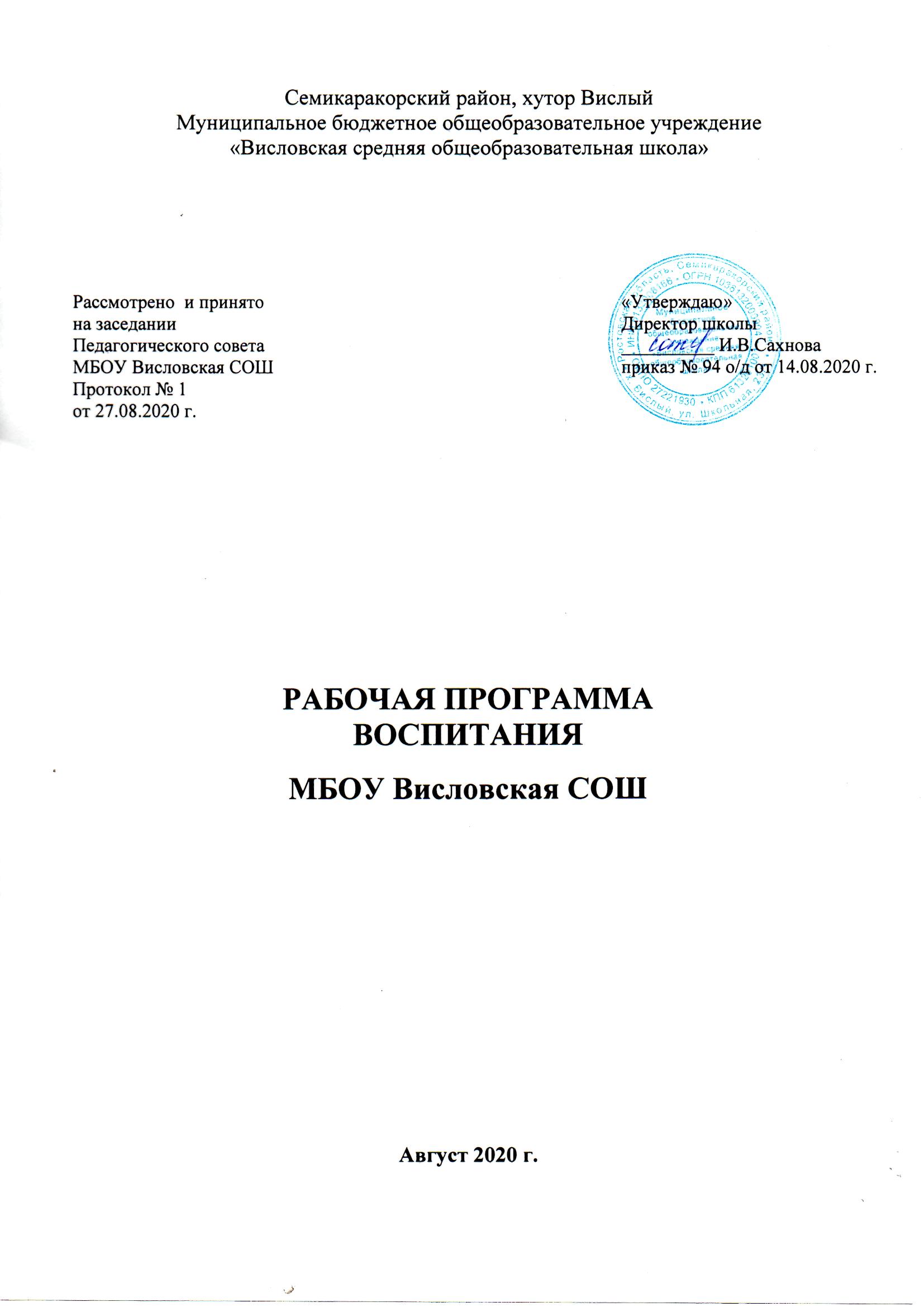                               ОглавлениеПОЯСНИТЕЛЬНАЯ ЗАПИСКА Рабочая программа воспитания МБОУ Висловская СОШ  (далее – Программа) разработана в соответствии с методическими рекомендациями «Примерная программа воспитания», утверждѐнной 02.06.2020 года на заседании Федерального учебно-методического объединения по общему образованию, с Федеральными государственными образовательными стандартами (далее – ФГОС) общего образования, Федеральным законом от 31.07.2020г. № 304-ФЗ "О внесении изменений в Федеральный закон "Об образовании в Российской Федерации" по вопросам воспитания обучающихся". Рабочая программа воспитания является обязательной частью основной образовательной программы МБОУ Висловская СОШ и призвана помочь всем участникам образовательного процесса реализовать воспитательный потенциал совместной деятельности и тем самым сделать школу воспитывающей организацией.Вместе с тем, Программа призвана обеспечить достижение обучающимся личностных результатов, определенные ФГОС: формировать у них основы российской идентичности; готовность к саморазвитию; мотивацию к познанию и обучению; ценностные установки и социально-значимые качества личности; активное участие в социально-значимой деятельности школы.Воспитательная программа является обязательной частью основных образовательных программ МБОУ Висловская СОШ и призвана помочь всем участникам образовательного процесса реализовать воспитательный потенциал совместной деятельности и тем самым сделать школу воспитывающей организацией. Данная программа воспитания показывает систему работы с обучающимися в школе.Программа призвана обеспечить достижение учащимися личностных результатов, указанных во ФГОС НОО, ООО, СОО:- формирование у обучающихся основ российской идентичности; готовность обучающихся к саморазвитию;- мотивацию к познанию и обучению;- ценностные установки и социально-значимые качества личности; активное участие в -социально-значимой деятельности.В центре программы воспитания МБОУ Висловская СОШ  находится личностное развитие обучающихся в соответствии с ФГОС общего образования, формирование у них системных знаний о различных аспектах развития России и мира. Одним из результатов реализации программы школы станет приобщение обучающихся к российским традиционным духовным ценностям, правилам и нормам поведения в российском обществе. Программа призвана обеспечить достижение учащимися личностных результатов, указанных во ФГОС: формирование у обучающихся основ российской идентичности; готовность обучающихся к саморазвитию; мотивацию к познанию и обучению; ценностные установки и социально-значимые качества личности; активное участие в социально-значимой деятельности. ОСОБЕННОСТИ ОРГАНИЗУЕМОГО В ШКОЛЕ ВОСПИТАТЕЛЬНОГО ПРОЦЕССАМБОУ Висловская СОШ является средней общеобразовательной школой. Обучение ведётся с 1 по 11 класс по трём уровням образования: начальное общее образование, основное общее образование, среднее общее образование.Контингент обучающихся формируется из детей, проживающих в двух населённых пунктах: хутор Вислый и посёлок Горный. Обучающихся, проживающих в пос. Горном ежедневно подвозят в школу на школьном автобусе. Педагогический коллектив формируется из педагогов, проживающих в х. Вислый. В школе нет ставки социального педагога, педагога-организатора. Данные факторы не могут не вносить особенности в воспитательный процесс.Все педагоги школы являются сельскими жителями, многие из них являются выпускниками МБОУ Висловская СОШ. Учителя знают особенности жизни на селе. Сельская школа является не только образовательным, но и культурным центром хутора.В процессе воспитания МБОУ Висловская СОШ сотрудничает с администрацией Большемечетновского сельского поселения, МБУЗ Висловская участковая больница, МБУК СДК Висловский, КДНиЗП, ПДН Семикаракорского района, ВДПО по Семикаракорскому району, 74 пожарной частю, ЦЗН г. Семикаракорска, Районной детской организацией им. В.А.Закруткина, учреждениями дополнительного образования (ДДТ, ДЮСШ), районными детскими объединениями РДШ и «ЮНАРМИЯ».В школе функционируют отряды «ЮИД», «ДЮП», детское объединение «Казачок», краеведческий музей «Истоки», школьный юнармейский отряд «Факел», школьный спортивный клуб «Лидер», школьное объединение РДШ.Процесс    воспитания    в    МБОУ Висловская СОШ     основывается на     следующих     принципах      взаимодействия      педагогических      работников и обучающихся:- неукоснительное соблюдение законности и прав семьи и обучающегося, соблюдения конфиденциальности информации об обучающемся и семье, приоритета безопасности обучающегося при нахождении в образовательной организации;- ориентир на создание в образовательной организации психологически комфортной среды для каждого обучающегося и взрослого, без которой невозможно конструктивное взаимодействие обучающихся и педагогических работников;- реализация процесса воспитания главным образом через создание в школе детско-взрослых      общностей,       которые       бы       объединяли       обучающихся и педагогических работников яркими и содержательными событиями, общими позитивными эмоциями и доверительными отношениями друг к другу;- организация основных совместных дел обучающихся и педагогических работников как предмета совместной заботы и взрослых, и обучающихся;- системность, целесообразность и нешаблонность воспитания как условия его эффективности.Основными традициями воспитания в МБОУ Висловская СОШ являются следующие:- стержнем годового цикла воспитательной работы школы являются ключевые  общешкольные дела, через которые осуществляется интеграция воспитательных усилий педагогических работников;- в школе создаются такие условия, при которых по мере взросления обучающегося увеличивается и его роль в совместных делах (от пассивного наблюдателя до организатора);- в проведении общешкольных дел отсутствует соревновательность между классами, поощряется конструктивное межклассное и межвозрастное взаимодействие обучающихся, а также их социальная активность;- педагогические работники школы ориентированы на формирование коллективов в рамках школьных классов, кружков, студий, секций и иных детских объединений, на установление в них доброжелательных и товарищеских взаимоотношений;- ключевой фигурой воспитания в школе является классный руководитель, реализующий по отношению к обучающимся защитную, личностно развивающую, организационную, посредническую (в разрешении конфликтов) функции.ЦЕЛЬ И ЗАДАЧИ ВОСПИТАНИЯСовременный национальный воспитательный идеал – это высоконравственный, творческий, компетентный гражданин России, принимающий судьбу Отечества  как  свою  личную,  осознающий  ответственность  за  настоящее и будущее своей страны, укорененный в духовных и культурных традициях многонационального народа Российской Федерации.Исходя из этого воспитательного идеала, а  также  основываясь  на  базовых для нашего общества ценностях (таких как семья, труд, отечество, природа, мир, знания,  культура,  здоровье,   человек)   формулируется   общая   цель   воспитания в МБОУ Висловская СОШ  – личностное развитие обучающихся, проявляющееся:- в усвоении ими знаний основных норм, которые общество выработало на основе этих ценностей (то есть, в усвоении ими социально значимых знаний);- в развитии их  позитивных  отношений  к  этим  общественным  ценностям  (то есть в развитии их социально значимых отношений);- в приобретении ими соответствующего этим ценностям опыта поведения, опыта применения  сформированных  знаний  и  отношений  на  практике  (то  есть  в приобретении ими опыта осуществления социально значимых дел).Конкретизация общей цели воспитания применительно к возрастным особенностям школьников позволяет выделить в ней следующие целевые приоритеты, соответствующие трем уровням общего образования:1. В воспитании обучающихся младшего школьного возраста (уровень начального общего образования) таким целевым приоритетом является создание благоприятных условий для  усвоения  обучающимися  социально  значимых  знаний – знаний основных норм и традиций того общества, в котором они живут. Выделение данного приоритета связано с особенностями обучающихся младшего школьного возраста: с их потребностью самоутвердиться в своем новом социальном статусе – статусе обучающегося, то есть научиться соответствовать предъявляемым к носителям данного статуса нормам и принятым традициям поведения. Такого рода нормы и традиции задаются в школе  педагогическими работниками и воспринимаются обучающимися именно как нормы и традиции поведения обучающегося. К наиболее важным из них относятся следующие:- быть любящим, послушным и отзывчивым сыном (дочерью), братом (сестрой), внуком (внучкой); уважать старших и заботиться о младших членах семьи;            - выполнять посильную для обучающегося домашнюю работу, помогая старшим;- быть трудолюбивым, следуя принципу «делу — время, потехе — час» как в учебных занятиях, так и в домашних делах, доводить начатое дело до конца;- знать и любить свою Родину – свой родной дом, двор, улицу, город, село, свою страну;- беречь и охранять природу (ухаживать за комнатными растениями в классе или дома, заботиться о своих домашних питомцах и, по возможности, о бездомных животных в своем дворе; подкармливать птиц в морозные зимы; не засорять бытовым мусором улицы, леса, водоемы);- проявлять миролюбие – не затевать конфликтов и стремиться решать спорные вопросы, не прибегая к силе;- стремиться узнавать что-то новое, проявлять любознательность, ценить знания;        - быть вежливым и опрятным, скромным и приветливым;        - соблюдать правила личной гигиены, режим дня, вести здоровый образ жизни; -         - уметь сопереживать, проявлять сострадание к попавшим в беду; стремитьсяустанавливать хорошие отношения с другими людьми; уметь прощать обиды, защищать слабых, по мере возможности помогать нуждающимся в этом людям; уважительно относиться к людям иной национальной или религиозной принадлежности, иного имущественного положения, людям  с ограниченными возможностями здоровья;- быть  уверенным  в  себе,  открытым  и  общительным,  не  стесняться  быть    в чем-то непохожим на других ребят; уметь ставить перед собой цели и проявлять инициативу, отстаивать свое мнение и действовать самостоятельно, без помощи старших.Знание обучающимся младших классов данных социальных норм и традиций, понимание важности следования им имеет особое значение для обучающегося этого возраста,   поскольку   облегчает   его   вхождение    в   широкий   социальный   мир, в открывающуюся ему систему общественных отношений.2. В воспитании обучающихся подросткового возраста (уровень основного общего образования) таким приоритетом является создание благоприятных условий для развития социально значимых отношений обучающихся, и, прежде всего, ценностных отношений:        - к семье как главной опоре в жизни человека и источнику его счастья;- к труду как основному способу достижения жизненного благополучия человека, залогу его успешного профессионального самоопределения и ощущения уверенности в завтрашнем дне;- к своему отечеству, своей малой и большой Родине как месту, в котором человек вырос и познал первые радости и неудачи, которая завещана ему предками и которую нужно оберегать;- к природе как источнику жизни на Земле, основе самого ее существования, нуждающейся в защите и постоянном внимании со стороны человека;- к миру как главному принципу человеческого общежития, условию крепкой дружбы, налаживания отношений с коллегами по работе в будущем и создания благоприятного микроклимата в своей собственной семье;- к знаниям как интеллектуальному ресурсу, обеспечивающему будущее человека, как результату кропотливого, но увлекательного учебного труда;- к культуре как духовному богатству общества и важному условию ощущения человеком полноты проживаемой жизни, которое дают ему чтение, музыка, искусство, театр, творческое самовыражение;- к здоровью как залогу долгой и активной жизни человека, его хорошего настроения и оптимистичного взгляда на мир;- к   окружающим   людям   как   безусловной   и    абсолютной    ценности,    как равноправным социальным партнерам, с которыми необходимо выстраивать доброжелательные и взаимоподдерживающие отношения, дающие человеку радость общения и позволяющие избегать чувства одиночества; -к    самим    себе    как    хозяевам    своей    судьбы,    самоопределяющимся    и самореализующимся личностям, отвечающим за свое собственное будущее.Данный ценностный аспект человеческой жизни чрезвычайно важен для личностного развития школьника, так как именно ценности во многом определяют его жизненные цели, его поступки, его повседневную жизнь. Выделение данного приоритета в воспитании школьников, обучающихся на ступени основного общего образования, связано с особенностями детей подросткового возраста: с их стремлением утвердить себя как личность в системе отношений, свойственных взрослому миру. В этом возрасте особую значимость для детей приобретает становление их собственной жизненной позиции, собственных ценностных ориентаций. Подростковый возраст - наиболее удачный возраст для развития социально значимых отношений школьников.3. В воспитании обучающихся юношеского возраста (уровень среднего общего образования) таким приоритетом является создание благоприятных условий для приобретения обучающимися опыта осуществления социально значимых дел.Выделение данного приоритета связано с особенностями школьников юношеского возраста: с их потребностью в жизненном самоопределении, в выборе дальнейшего жизненного пути, который открывается перед ними на пороге самостоятельной взрослой жизни. Сделать правильный выбор старшеклассникам поможет имеющийся у них реальный практический опыт, который они могут приобрести, в том числе и в школе. Важно, чтобы опыт оказался социально значимым, так как именно он поможет гармоничному вхождению школьников во взрослую жизнь окружающего их общества. Это:        - опыт дел, направленных на заботу о своей семье, родных и близких;         - трудовой опыт, опыт участия в производственной практике;- опыт дел, направленных на пользу своему родному городу или  селу,  стране   в целом, опыт деятельного выражения собственной гражданской позиции;        - опыт природоохранных дел;- опыт  разрешения  возникающих  конфликтных  ситуаций  в  школе,   дома или на улице;- опыт самостоятельного приобретения новых знаний, проведения научных исследований, опыт проектной деятельности;- опыт изучения, защиты и восстановления культурного наследия человечества, опыт создания собственных произведений культуры, опыт творческого самовыражения;        - опыт ведения здорового образа жизни и заботы о здоровье других людей;         - опыт  оказания помощи окружающим, заботы о малышах или пожилых людях,волонтерский опыт;- опыт самопознания и самоанализа, опыт социально приемлемого самовыражения и самореализации.Выделение в  общей  цели  воспитания  целевых  приоритетов,  связанных с возрастными особенностями воспитанников, не означает игнорирования других составляющих общей цели воспитания. Приоритет – это то, чему педагогическим работникам, работающим с обучающимися конкретной возрастной категории, предстоит уделять большее, но не единственное внимание.Добросовестная работа педагогов, направленная на достижение поставленной цели, позволит ребенку получить необходимые социальные навыки, которые помогут ему лучшеориентироваться в сложном мире человеческих взаимоотношений, эффективнее налаживать коммуникацию с окружающими, увереннее себя чувствовать во взаимодействии с ними, продуктивнее сотрудничать с людьми разных возрастов и разного социального положения, смелее искать и находить выходы из трудных жизненных ситуаций, осмысленнее выбирать свой жизненный путь, в сложных поисках счастья для себя и окружающих его людей.Достижению поставленной цели воспитания обучающихся будет способствовать решение следующих основных задач:1) реализовывать воспитательные возможности общешкольных ключевых дел, поддерживать традиции их коллективного планирования, организации, проведения и анализа в школьном сообществе;2) реализовывать потенциал классного руководства в воспитании обучающихся, поддерживать активное участие классных сообществ в жизни школы;3) вовлекать обучающихся в кружки, секции, клубы, студии и иные объединения, работающие по школьным программам внеурочной  деятельности,  реализовывать их воспитательные возможности;4) использовать в воспитании обучающихся возможности школьного урока, поддерживать     использование     на     уроках     интерактивных     форм     занятий с обучающимися;5) инициировать и поддерживать ученическое самоуправление – как на уровне школы, так и на уровне классных сообществ;6) поддерживать	деятельность	функционирующих	на	базе	школы детских общественных объединений и организаций;7) организовывать для обучающихся экскурсии, экспедиции, походы 
и реализовывать их воспитательный потенциал;8) организовывать профориентационную работу с обучающимися;9) развивать предметно-эстетическую среду школы и реализовывать ее воспитательные возможности;10) организовать работу с семьями обучающихся, их родителями или законными представителями, направленную на совместное решение проблем личностного развития обучающихся;11) активно внедрять и реализовывать в школе практики Дней единых действий и проекты РДШ, учитывая их высокий воспитательный потенциал;12) организовать в школе интересную и событийно насыщенную жизнь школьного сообщества, что станет эффективным способом профилактики антисоциального поведения школьников.Способы достижения цели:-четкое планирование воспитательной работы в классах;-прохождение воспитательной работы через все виды и формы деятельности учителей и учеников;методическая работа классных руководителей;-работа в социуме с родителями, общественными организациями, организациями образования, культуры и спорта;-организация внутришкольного контроля, диагностика и анализ деятельности классных руководителей.Планируемый результат – формирование основного потенциала личности учащегося как опоры в достижении цели (моделирование образа выпускника школы):Нравственный потенциал: социальная взрослость, ответственность за свои действия, осознание собственной индивидуальности, потребность в общественном признании, правовая культура, адекватная	самооценка, честность, принципиальность, умение отстаивать свои взгляды	и убеждения, профессиональное самоопределение, воспитанность;Интеллектуальный	потенциал:	достаточный		уровень  базовых	знаний, норм социального поведения и межличностного общения, достаточный уровень базовых знаний, способность	к самообразованию, целостное видение проблем, свободное ориентирование в знаниях на межпредметном уровне, самообразования;Коммуникативный потенциал: эмпатия, коммуникативность, культура общения, признание ценности гармоничных отношений между людьми, толерантность, умения саморегуляции;Художественно-эстетический потенциал: самосознание и адекватная самооценка, способность рассуждать и критически оценивать произведения литературы и искусства, высокая	креативность,	способность	к самореализации, осознанные познавательные интересы и стремление их реализовать.Физический	потенциал:	самоопределение		в способах	достижения здоровья, самоорганизация	на уровне	здорового	образа	жизни, умение оказывать первую медицинскую помощь, способность действовать в чрезвычайных ситуациях.ВИДЫ, ФОРМЫ И СОДЕРЖАНИЕ ДЕЯТЕЛЬНОСТИПрактическая реализация цели и задач воспитания осуществляется в рамках следующих направлений воспитательной работы школы. Каждое из них представлено в соответствующем модуле.Инвариантные модули:  «Классное руководство», «Школьный урок», «Курсы внеурочной деятельности», «Работа с родителями», «Профориентация», «Самоуправление».Вариативные модули: «Ключевые общешкольные дела», «Детские общественные объединения», «Экскурсии, экспедиции, походы» , «Организация предметно-эстетической среды» «Профилактика».3.1. ИНВАРИАНТНЫЕ МОДУЛИ3.1.1. Модуль «Классное руководство»Осуществляя работу с классом, педагогический работник (классный руководитель)  организует работу     с коллективом класса; индивидуальную работу с обучающимися вверенного ему класса; работу с учителями-предметниками в данном классе; работу с родителями обучающихся или их законными представителями.Работа с классным коллективом:- инициирование и поддержка участия класса в общешкольных ключевых делах, оказание необходимой помощи обучающимся  в их подготовке, проведении  и анализе;- организация интересных и полезных для личностного развития обучающегося, совместных дел с обучающимися вверенного ему класса (познавательной, трудовой, спортивно-оздоровительной, духовно-нравственной, творческой, профориентационной направленности), позволяющие  с одной  стороны,  –  вовлечь в  них  обучающихся  с  самыми   разными   потребностями   и   тем   самым   дать им возможность самореализоваться в них, а с другой, – установить и упрочить доверительные отношения с обучающимися класса, стать для них значимым взрослым, задающим образцы поведения в обществе.- проведение классных часов как часов плодотворного и доверительного общения педагогического работника и обучающихся, основанных на принципах уважительного отношения к личности обучающегося, поддержки активной позиции каждого обучающегося в беседе, предоставления обучающимся возможности обсуждения и принятия решений по обсуждаемой проблеме, создания благоприятной среды для общения.- сплочение   коллектива   класса   через:   игры   и   тренинги   на   сплочение    и командообразование; празднования в классе дней рождения обучающихся, включающие в себя подготовленные ученическими микрогруппами поздравления, сюрпризы, творческие подарки; регулярные внутриклассные «огоньки» и вечера, дающие каждому обучающемуся возможность рефлексии собственного участия в жизни класса.- выработка совместно с обучающимися законов класса, помогающих обучающимся  освоить нормы и правила общения, которым они должны следовать  в школе.Индивидуальная работа с обучающимися:- изучение особенностей личностного развития обучающихся класса через наблюдение за поведением обучающихся в их повседневной жизни, в специально создаваемых педагогических ситуациях, в играх, погружающих обучающегося в мир человеческих отношений, в  организуемых  педагогическим  работником  беседах  по тем  или  иным  нравственным  проблемам;  результаты  наблюдения  сверяются  с результатами бесед классного руководителя с родителями обучающихся, учителями-предметниками, а также (при необходимости) – со школьным психологом;- поддержка обучающегося в решении важных для него жизненных проблем (налаживание взаимоотношений с одноклассниками или педагогическими работниками, выбор профессии, организации высшего образования и дальнейшего трудоустройства, успеваемость и т.п.), когда каждая проблема трансформируется классным руководителем в задачу для обучающегося, которую они совместно стараются решить;- коррекция   поведения   обучающегося   через   частные   беседы    с    ним,   его родителями или законными представителями, с другими обучающимися класса; через включение в проводимые школьным психологом тренинги общения; через предложение взять на себя ответственность за то или иное поручение в классе;- мотивация ребенка на участие в жизни класса, школы, на участие в общественном детском/молодежном движении и самоуправлении;  - мотивация школьников совместно с учителями-предметниками на участие в конкурсном и олимпиадном движении. Работа с учителями-предметниками в классе:- регулярные консультации классного руководителя с учителями- предметниками, направленные на формирование единства мнений и требований педагогических       работников       по       ключевым       вопросам       воспитания, на предупреждение и разрешение  конфликтов  между учителями-предметниками  и обучающимися;- проведение мини-педсоветов, направленных на решение конкретных проблем класса и интеграцию воспитательных влияний на обучающихся;- привлечение учителей-предметников к участию во внутриклассных делах, дающих педагогическим работникам возможность лучше узнавать и понимать своих обучающихся, увидев их в иной, отличной от учебной, обстановке;- привлечение учителей-предметников к участию в родительских собраниях класса для объединения усилий в деле обучения и воспитания обучающихся.Работа с родителями обучающихся или их законными представителями:- регулярное      информирование      родителей      о       школьных       успехах и проблемах их обучающихся, о жизни класса в целом;- помощь   родителям   обучающихся    или    их    законным    представителям в регулировании отношений между ними, администрацией школы и учителями- предметниками;- организация родительских собраний, происходящих в режиме обсуждения наиболее острых проблем обучения и воспитания обучающихся;- создание и организация работы родительских комитетов классов, участвующих в управлении образовательной организацией и решении вопросов воспитания и обучения их обучающихся;- привлечение членов семей обучающихся к организации и проведению дел класса;- организация на базе класса семейных праздников, конкурсов, соревнований, направленных на сплочение семьи и школы.3.1.2. Модуль «Школьный урок»Реализация педагогическими работниками МБОУ Висловская СОШ воспитательного потенциала урока предполагает следующее:- установление доверительных отношений  между педагогическим работником и его обучающимися, способствующих позитивному восприятию обучающимися требований и просьб педагога, привлечению	их	внимания к обсуждаемой на уроке информации, активизации их познавательной деятельности; - побуждение	обучающихся соблюдать 	на	 уроке общепринятые нормы поведения,	правила	общения	со старшими	(педагогическими работниками)  и	 сверстниками (обучающимися),		принципы	учебной дисциплины и самоорганизации;- привлечение  внимания  обучающихся  к  ценностному   аспекту   изучаемых на уроках явлений, организация их работы с получаемой на уроке социально значимой информацией – инициирование ее обсуждения, высказывания обучающимися своего мнения по ее поводу, выработки своего к ней отношения;- использование воспитательных возможностей содержания учебного предмета через демонстрацию обучающимся примеров ответственного, гражданского поведения, проявления человеколюбия и добросердечности, через подбор соответствующих текстов для чтения, задач для решения,  проблемных  ситуаций для обсуждения в классе;- применение на уроке интерактивных форм работы с обучающимися: интеллектуальных игр, стимулирующих познавательную мотивацию обучающихся; дидактического театра, где полученные на уроке знания обыгрываются в театральных постановках; дискуссий, которые дают обучающимся возможность приобрести опыт ведения конструктивного диалога; групповой работы или работы  в парах, которые учат обучающихся командной работе и взаимодействию с другими обучающимися;- включение в урок игровых процедур, которые помогают поддержать мотивацию обучающихся к получению знаний, налаживанию позитивных межличностных отношений в классе, помогают установлению доброжелательной атмосферы во время урока;- организация  шефства  мотивированных  и  эрудированных   обучающихся   над их неуспевающими одноклассниками, дающего обучающимся социально значимый опыт сотрудничества и взаимной помощи;- инициирование и поддержка  исследовательской  деятельности  обучающихся  в рамках реализации ими индивидуальных и групповых исследовательских проектов, что даст обучающимся возможность приобрести навык самостоятельного решения теоретической проблемы, навык генерирования и оформления собственных идей, навык уважительного отношения к чужим идеям, оформленным в работах других исследователей, навык публичного выступления перед аудиторией, аргументирования и отстаивания своей точки зрения.Формы деятельности для реализации воспитательного потенциала урока:предметные образовательные события на уровне школы, района, республики;конкурс предметных стенгазет в рамках предметных недель;видеоуроки, лекции, семинары, практикумы, мультимедийные презентации, цифровые  платформы, тесты в онлайн – режиме;интерактивные формы работы на уроке – деловые игры, работа в группах, предметные дискуссии конструктивного диалога, интеллектуальные игры, дидактический театр.3.1.3. Модуль «Курсы внеурочной деятельности»Под внеурочной деятельностью при реализации ФГОС понимается образовательная деятельность, осуществляемая в формах, отличных от урочной, и направленная на достижение планируемых результатов освоения образовательной программы.Цели внеурочной деятельности:создание условий для достижения обучающимися необходимого для жизни в обществе социального опыта и формирования принимаемой обществом системы ценностей;создание условий для многогранного развития и социализации каждого обучающегося в свободное от учёбы время;создание воспитывающей среды, обеспечивающей активизацию социальных, интеллектуальных интересов обучающихся в свободное время, развитие здоровой, творчески растущей личности, с формированной гражданской ответственностью и правовым самосознанием, подготовленной к жизнедеятельности в новых условиях, способной на социально значимую практическую деятельность, реализацию добровольческих инициатив.Основные задачи внеурочной деятельности:организация общественно-полезной и досуговой деятельности обучающихся в тесном взаимодействии с социумом;выявление	интересов,   склонностей,   возможностей   обучающихся,   включение	их в разностороннюю внеурочную деятельность;создание условий для реализации универсальных учебных действий;развитие	навыков	организации	и	осуществления	сотрудничества	с	педагогами, сверстниками, родителями, старшими детьми в решении общих проблем;развитие позитивного к базовым общественным ценностям (человек, семья, Отечество, природа, мир, знания, труд, культура) для формирования здорового образа жизни;организация информационной поддержки обучающихся;усиление психолого-педагогического влияния на жизнь обучающихся в свободное от учебы время.Воспитание на занятиях школьных курсов внеурочной деятельности и дополнительного образования преимущественно осуществляется через:вовлечение школьников в интересную и полезную для них деятельность, которая предоставит им возможность самореализоваться в ней, приобрести социально значимые знания, развить в себе важные для своего личностного развития социально значимые отношения, получить опыт участия в социально значимых делах;формирование в кружках, секциях, клубах, студиях и т.п. детско-взрослых общностей, которые могли бы объединять детей и педагогов общими позитивными эмоциями и доверительными отношениями друг к другу;создание в детских объединениях традиций, задающих их членам определенные социально значимые формы поведения;поддержку в детских объединениях школьников с ярко выраженной лидерской позицией и установкой на сохранение и поддержание накопленных социально значимых традиций;поощрение педагогами детских инициатив и детского самоуправления.Реализация воспитательного потенциала курсов внеурочной деятельности и дополнительного образования происходит в рамках выбранных школьниками видов деятельности.Направления внеурочной деятельности:Общеинтеллектуальное (научно-познавательное): базируется на развитии творческого мышления, воспитании культуры умственного труда, развитие интеллектуальных способностей ребенка, формировании представления об исследовательском обучении как ведущем способе учебной деятельности, обучение детей специальным знаниям, необходимым для проведения самостоятельных исследований. В результате занятий у детей развивается устойчивый интерес учебно-познавательной и исследовательской деятельности, формируется углубленное представление об объекте исследования как области, в рамках которой ведется исследование отношений и свойств для получения новой информации, развивается умение добывать знания и умения использовать их на практике, стимулирование развития потребности в познании;Спортивно-оздоровительное: заключается в формировании знаний, установок, личностных ориентиров и норм поведения, обеспечивающих сохранение и укрепление физического, психологического и социального здоровья обучающихся как одной из ценностных составляющих, способствующих познавательному и эмоциональному развитию ребенка, достижению планируемых результатов освоения основной образовательной программы. Во время занятий формируется культура здорового и безопасного образа жизни; используется оптимальный двигательный режим для детей с учетом их возрастных, психологических и иных особенностей; развиваются потребности в занятиях физической культурой и спортом;Общекультурное (художественно-эстетическое): способствует воспитанию способности к духовному развитию, нравственному самосовершенствованию, формированию ценностных ориентаций, развитие обшей культуры, знакомству с общечеловеческими ценностями мировой культуры, духовными ценностями отечественной культуры, нравственно- этическими ценностями многонационального народа России и народов других стран, развивает эмоциональную сферу ребенка, чувства прекрасного, творческие способности, формирует коммуникативную и общекультурную компетенции, формирует активную жизненную позицию;Духовно-нравственное, патриотическое: обеспечивает развитие обучающихся в единстве урочной, внеурочной и внешкольной деятельности, в совместной педагогической работе школы, семьи и других институтов общества. В основу работы по данному направлению положены ключевые воспитательные задачи, базовые национальные ценности российского общества, формирование общечеловеческих ценностей в контексте развития у обучающихся гражданской идентичности; воспитание нравственного, ответственного, инициативного и компетентного гражданина России; приобщение обучающихся к культурным ценностям своей этнической или социокультурной группы; последовательное расширение и укрепление ценностно-смысловой сферы личности; формирование духовной культуры, привитие любви к малой Родине, гражданской ответственности и чувства патриотизма, позитивного отношения к базовым ценностям общества. По итогам работы в данном направлении проводятся конкурсы, концерты, защита проектов;Социальное, общественно-полезная деятельность: в основу положена проблема формирования сознательного гражданина с прочными убеждениями, воспитания ценностного отношения к окружающей среде, людям; формирования социально-трудовой компетенции, воспитания с ранних лет коллективизма, требовательности к себе и друг другу, честности и правдивости, стойкости, трудолюбия, потребности приносить пользу окружающим, целенаправленно формировать мотивационно - потребностную сферу растущего человека. Без усвоения норм взаимоотношений невозможно формирование социальной активности, в процессе развития которой происходит повышение уровня самоопределения ребенка, расширение понимания им своего места в системе отношений «я и мои сверстники», «я и взрослые», «я и общество». Критерием оценки выполнения программ социального направления является не просто ее продукт (он может быть минимален), а степень сформированности ответственного отношения к общему делу;Дополнительное образование детей – одна из важнейших составляющих образовательного пространства в современном российском обществе. Оно социально востребовано, требует постоянного внимания и поддержки со стороны государства как система, органично сочетающая в себе воспитание, обучение и развитие личности ребенка.В   настоящее   время   развивается   система   дополнительного   образования   в   рамкахфедерального проекта «Успех каждого ребенка» национального проекта «Образование».Федеральный проект предусматривает обновление содержания дополнительного образования всех направленностей, повышение качества и вариативности образовательных программ и их реализацию в сетевой форме, чтобы они отвечали вызовам времени и интересам детей с разными образовательными потребностями, модернизацию инфраструктуры и совершенствование профессионального мастерства педагогических и управленческих кадров.Направления дополнительного образования:- физкультурно-спортивное направление;- туристско-краеведческое направление;- техническое направление;- социально-педагогическое направление;- художественное направление;- естественнонаучное направление.Каждое направление реализуется через занятия в соответствующем объединении, которое формируется в начале учебного года с учетом способностей и желания обучающихся.                                      3.1.4. Модуль «Работа с родителями»Работа с родителями или законными представителями обучающихся осуществляется для более эффективного достижения цели воспитания, которое обеспечивается согласованием  позиций семьи и школы  в данном вопросе. Работа    с  родителями  или   законными   представителями   обучающихся   осуществляется  в рамках следующих видов и форм деятельности:На групповом уровне:Общешкольный родительский комитет и попечительский совет школы, участвующие в управлении школой и решении вопросов воспитания и социализации их обучающихся;- родительские дни, во время которых родители могут посещать школьные уроки и внеурочные занятия для получения представления о ходе учебно- воспитательного процесса в школе;- общешкольные родительские собрания, происходящие в режиме обсуждения наиболее острых проблем обучения и воспитания обучающихся;- семейный всеобуч, на котором родители могли бы получать ценные рекомендации и советы от профессиональных психологов, врачей, социальных работников и обмениваться собственным творческим опытом и находками в деле воспитания обучающихся.На индивидуальном уровне:- работа специалистов по запросу родителей для решения острых конфликтных ситуаций;- участие родителей в педагогических консилиумах, собираемых в случае возникновения острых проблем, связанных с обучением и воспитанием конкретного обучающегося;- помощь со стороны  родителей  в  подготовке  и  проведении  общешкольных  и внутриклассных мероприятий воспитательной направленности;- индивидуальное консультирование c целью координации воспитательных усилий педагогических работников и родителей.Мероприятия в рамках модуля:1) Организация и проведение общешкольных родительских собраний.2) Организация встреч родителей со специалистами, работающими в школе.3) Организация и проведение классных родительских собраний.4) Организация родительского собрания, выборы родительского актива.5) Изучение семей будущих первоклассников, знакомство их с системой обучения в школе.6) Привлечение родителей к сотрудничеству по всем направлениям воспитательной работы.7) Привлечение родителей к участию в школьных праздниках.8) Посещение членами родительского комитета «проблемных» семей.9) Родительские лектории, семинары, диспуты.10) День открытых дверей.                                 3.1.5. Модуль «Профориентация»Совместная   деятельность   педагогических   работников    и    обучающихся по направлению «профориентация» включает в себя профессиональное просвещение обучающихся; диагностику и консультирование по проблемам профориентации, организацию профессиональных проб обучающихся. Задача совместной деятельности педагогического работника и обучающегося – подготовить обучающегося к осознанному выбору своей будущей профессиональной деятельности. Эта работа осуществляется через:- циклы профориентационных часов общения, направленных на подготовку обучающегося к осознанному планированию и реализации своего профессионального будущего;          - профориентационные игры: симуляции, деловые игры, квесты, решение кейсов (ситуаций, в которых необходимо принять решение, занять определенную позицию), расширяющие знания обучающихся о типах профессий, о способах выбора профессий, о достоинствах и недостатках той или иной интересной обучающимся профессиональной деятельности;- экскурсии на предприятия, дающие обучающимся начальные представления о существующих профессиях и условиях работы людей, представляющих эти профессии;- посещение профориентационных выставок, ярмарок профессий, тематических профориентационных парков, лагерей, дней открытых дверей в профессиональные образовательные организации;- организация на базе пришкольного детского лагеря отдыха профориентационных   смен,   где обучающиеся могут глубже познакомиться с теми или иными профессиями, получить представление об их специфике, попробовать свои силы в той или иной профессии, развивать в себе соответствующие навыки;- совместное с педагогическими работниками изучение интернет ресурсов, посвященных выбору профессий, прохождение профориентационного онлайн- тестирования,   прохождение    онлайн    курсов    по    интересующим    профессиям и направлениям образования;- участие в работе  всероссийских  профориентационных  проектов,  созданных в сети  интернет: просмотр лекций, решение учебно-тренировочных задач,  участие  в мастер-классах, посещение открытых уроков;- индивидуальные консультации психолога для обучающихся и их родителей (законных  представителей)  по  вопросам  склонностей,  способностей,  дарований  и иных индивидуальных особенностей обучающихся, которые могут иметь значение в процессе выбора ими профессии;             - освоение школьниками основ профессии в рамках курсов внеурочной деятельности и дополнительного образования.3.1.6. Модуль «Самоуправление»Поддержка детского самоуправления в школе помогает педагогическим работникам воспитывать в обучающихся инициативность, самостоятельность, ответственность, трудолюбие, чувство собственного достоинства, а обучающимся – предоставляет широкие возможности для самовыражения и самореализации. Это то, что    готовит    их    к    взрослой    жизни.    Поскольку    обучающимся    младших   и подростковых классов не всегда удается самостоятельно организовать свою деятельность, детское самоуправление иногда и на время может трансформироваться (посредством введения функции педагога-куратора) в детско- взрослое самоуправление.Детское самоуправление в школе осуществляется следующим образом.На уровне школы:- через деятельность выборного Совета старшеклассников, создаваемого для учета мнения  обучающихся  по   вопросам   управления   образовательной   организацией и принятия административных решений, затрагивающих их права и законные интересы;- через работу постоянно  действующего  школьного  актива,  инициирующего  и организующего проведение личностно значимых для обучающихся событий (соревнований, конкурсов, фестивалей, флешмобов и т.п.);- через деятельность творческих советов дела, отвечающих за проведение тех или иных конкретных мероприятий, праздников, вечеров, акций и т.п.;- через деятельность созданной  из наиболее  авторитетных старшеклассников  и курируемой школьным психологом  группы по урегулированию конфликтных ситуаций в школе.На уровне классов:- через деятельность выборных по инициативе и предложениям обучающихся класса лидеров (например, старост, дежурных командиров), представляющих интересы класса в общешкольных  делах и призванных координировать  его  работу с работой общешкольных органов самоуправления и классных руководителей;- через   деятельность   выборных   органов    самоуправления,    отвечающих    за различные направления работы класса (например: штаб спортивных дел, штаб творческих дел, штаб работы с обучающимися младших классов);- через организацию на принципах самоуправления жизни детских групп, отправляющихся в походы, экспедиции, на экскурсии, осуществляемую через систему распределяемых среди участников ответственных должностей.На индивидуальном уровне:- через  вовлечение  обучающихся  в  планирование,  организацию,  проведение и анализ общешкольных и внутриклассных дел;- через реализацию обучающимися, взявшими на себя соответствующую роль, функций по контролю за порядком и чистотой в классе, уходом за классной комнатой, комнатными растениями и т.п.3.2. ВАРИАТИВНЫЕ МОДУЛИ3.2.1. Модуль «Ключевые общешкольные дела»Ключевые дела МБОУ Висловская СОШ – это главные традиционные общешкольные дела, в которых принимает участие большая часть обучающихся и которые обязательно планируются, готовятся, проводятся и анализируются совместно педагогическими работниками и обучающимися. Это комплекс коллективных творческих дел, интересных и значимых для обучающихся, объединяющих их вместе с педагогическими работниками в единый коллектив. В МБОУ Висловская СОШ используются следующие формы работы.Вне образовательной организации:социальные проекты – ежегодные совместно разрабатываемые и реализуемые обучающимися и педагогическими работниками комплексы дел (благотворительной, экологической,   патриотической,   трудовой  направленности),   ориентированные на преобразование окружающего школу социума:- экологическая кция «С любовью к России мы делами едины!»;- акция «Я- гражданин России»;- патриотическая акция «Бессмертный полк»;- проекты РДШ.На уровне образовательной организации:Общешкольные праздники – ежегодно проводимые творческие (театрализованные,    музыкальные,    литературные    и    т.п.)     дела,     связанные со значимыми для обучающихся и педагогических работников знаменательными датами и в которых участвуют все классы школы:- День солидарности в борьбе с терроризмом – цикл мероприятий (общешкольная линейка, классные часы, выставки детских рисунков, уроки мужества), направленный на формирование толерантности, профилактику межнациональной розни и нетерпимости; доверия, чувства милосердия к жертвам терактов, а также ознакомление учащихся с основными правилами безопасного поведения.-День Учителя (поздравление учителей, концертная программа, подготовленная обучающимися, проводимая в фойе школы при полном составе учеников и учителей Школы);- День самоуправления в День Учителя (старшеклассники организуют учебный процесс, проводят уроки, общешкольную линейку, следят за порядком в школе и т.п.);-Праздники, концерты, конкурсные программы в Новогодние праздники, Осенние праздники, День матери, 8 Марта, День защитника Отечества, День Победы, выпускные вечера, «Первый звонок», «Последний звонок» и др.;- Месячник «Организация правильного питания».- День здоровья.-Предметные недели.- Цикл дел, посвящённых Дню Победы (классные часы; выставки рисунков «Я помню, я горжусь…»; конкурс чтецов; уроки мужества), направленных на воспитание чувства любви к Родине, гордости за героизм народа; уважения к ветеранам. - Акция «Музейный экспонат» (обучающиеся в торжественной обстановке дарят школьному музею экспонаты, рассказывают историю этих предметов).Торжественные ритуалы посвящения, связанные с переходом учащихся на следующую ступень образования, символизирующие приобретение ими новых социальных статусов в школе и развивающие школьную идентичность детей:	- «Посвящение в юные пешеходы»;	- «Прием в ряды юных закруткинцев»;         - «Приём в ряды движения «ЮНАРМИЯ»;         - «Прием в ряды РДШ».Церемонии награждения  обучающихся и педагогических работников за активное участие в жизни школы, защиту чести школы в конкурсах, соревнованиях,    олимпиадах,    значительный    вклад    в     развитие     школыНа уровне классов:1.Выбор актива класса,представителей классов в общешкольные советы дел, ответственных за подготовку общешкольных ключевых дел: - на уровне начального общего образования совместная направленная деятельность педагога и школьников заключается в развитии познавательной, творческой, социально-активной видах деятельности путем стимулирования детей к участию в общешкольных делах, опираясь на систему выбираемых ответственных лиц;- на уровне основного и среднего образования – через создаваемый совет класса, который отвечает за участие в общешкольных делах, информирование о делах школьной жизни путем делегирования ответственности отдельным представителям классного самоуправления.2.Участие школьных классов в реализации общешкольных ключевых дел:Система традиционных дел в классах, составляет основу воспитательной работы и имеет общешкольное значение:- «Посвящение в первоклассники» – торжественная церемония, символизирующая приобретение ребенком своего нового социального статуса – школьника; - «Прощание с Букварём» – традиционная церемония в первых классах;- День именинника – дело, направленное на сплочение классного коллектива, на уважительное отношение друг к другу через проведение различных конкурсов. - Семейный праздник, посвящённый 8 марта и 23 февраля – ежегодно, проходит совместно с родителями.3.Проведение в рамках класса итогового анализа детьми общешкольных ключевых дел, участие представителей классов в итоговом анализе проведенных дел на уровне общешкольных советов дела.На индивидуальном уровне: 1.Вовлечение, по возможности каждого ребенка, в ключевые дела школы в одной из возможных для них ролей: сценаристов, постановщиков, исполнителей, ведущих, декораторов, музыкальных редакторов, корреспондентов, ответственных за костюмы и оборудование, ответственных за приглашение и встречу гостей и т.п.) через советы соуправления, где распространяются зоны ответственности, даются разовые посильные поручения;2. Оказание индивидуальной помощи и коррекция поведения ребенка осуществляется через включение его в совместную работу с другими детьми, которые могли бы стать примером, предложение взять в следующем ключевом деле на себя роль ответственного за тот или иной фрагмент общей работы; организацию разновозрастного наставничества;3.Создание условий для реализации индивидуального участия детей в конкурсах различного уровня: помощь в подготовке конкурсных материалов, создания портфолио, оформления проекта.3.2.2. Модуль «Детские общественные объединения»Детское объединение «Казачок»Действующее на базе школы детское объединение «Казачок» – это добровольное детско-юношеское объединение обучающихся МБОУ Висловская СОШ, которое входит в состав районной детской общественной организации Семикаракорского района имени Виталия Александровича Закруткина, созданное по инициативе детей и взрослых, объединившихся на основе общности интересов для реализации общих целей.Воспитание в детском общественном объединении осуществляется через:- утверждение и последовательную реализацию в детском общественном объединении демократических процедур (выборы руководящих органов объединения, подотчетность выборных органов общему сбору объединения; ротация состава выборных органов и т.п.), дающих ребенку возможность получить социально значимый опыт гражданского поведения; - организацию общественно полезных дел, дающих детям возможность получить важный для их личностного развития опыт деятельности, направленной на помощь другим людям, своей школе, обществу в целом; развить в себе такие качества как забота, уважение, умение сопереживать, умение общаться, слушать и слышать других (например, помощь пожилым людям, проведение культурно-просветительских и развлекательных мероприятий для жителей поселка, помощь в благоустройстве территории школьного двора, уход за деревьями и кустарниками, благоустройство клумб и другие); -договор, заключаемый между ребенком и детским общественным объединением, традиционной формой которого является Торжественное обещание (клятва) при вступлении в объединение. Договор представляет собой механизм, регулирующий отношения, возникающие между ребенком и коллективом детского общественного объединения, его руководителем, школьниками, не являющимися членами данного объединения;  - лагерные сборы детского объединения, проводимые в каникулярное время на базе загородного лагеря «Солнышко» г.Семикаракорск. - рекрутинговые мероприятия в начальной школе, реализующие идею популяризации деятельности детского общественного объединения, привлечения в него новых участников (проводятся в форме игр, квестов, театрализаций и т.п.);	- поддержку и развитие в детском объединении его традиций и ритуалов, формирующих у ребенка чувство общности с другими его членами, чувство причастности к тому, что происходит в объединении (реализуется посредством введения особой символики детского объединения, проведения ежегодной церемонии посвящения в члены детского объединения).- участие членов детского общешкольного объединения в реализации практик организации «Российское движение школьников», плана мероприятий регионального отделения РДШ, районной детской общественной организации Семикаракорского района им. В.А.Закруткина и плана работы школы.РДШДействующее на базе МБОУ Висловская СОШ детское общественное объединение (первичное отделение РДШ) – это добровольное, самоуправляемое, некоммерческое формирование, созданное по инициативе детей и взрослых, объединившихся на основе общности интересов для реализации общих целей, указанных в Уставе Российского движения школьников. Его правовой основой является ФЗ от 19.05.1995 N 82-ФЗ (ред. От 20.12.2017) «Об общественных объединениях» (ст. 5). Организационная структура первичного отделения Общероссийской общественно-государственной детско-юношеской организации «Российское движение школьников» строится с учетом и сохранением сложившихся традиций, уклада воспитательной деятельности образовательной организации, уровня деятельности общественной организации, органов ученического самоуправления, управляющего совета образовательной организации и сложившихся отношений с организациями- партнерами.Функции первичного отделения РДШ:- объединение участников РДШ в школе в целях реализации направлений деятельности РДШ; - организация и ведение школьного учета участников и активистов РДШ на основе Единого реестра участников. Задачи первичного отделения РДШ.На уровне образовательной организации первичное отделение РДШ решает задачи содержательной, организационной, информационной и личностно-ориентированной направленности.  	1.Содержательные: -  организация мероприятий по направлению деятельности РДШ; -  организация и проведение всероссийских Дней единых действий; -  организация участия участников РДШ в мероприятиях местных и региональных отделений РДШ, а также во всероссийских проектах и мероприятиях РДШ. 2.Организационные:-  ведение реестра участников первичного отделения РДШ; - стратегическое планирование деятельности первичного отделения РДШ; - составление отчетной и аналитической документации. 3. Информационные: -  проведение информационной кампании о деятельности РДШ в СМИ; -  организация работы в социальных сетях; -  организация работы с потенциальными участниками РДШ; -  информирование потенциальных участников о возможности принять участие в проектах и мероприятиях РДШ на первичном, местном, региональном и федеральном уровнях.	4.Личностно-ориентированные: - раскрытие творческого потенциала участников РДШ; - создание условий для самопознания, самоопределения, самореализации, самосовершенствования участников РДШ; -  формирование мотивов и ценностей обучающегося в сфере отношений к России как Отечеству.Правовой статус первичного отделения РДШ.Согласно пункту 6.1. Устава Общероссийской общественно-государственной детско-юношеской организации «Российское движение школьников» (далее – РДШ, Организация) первичные отделения РДШ являются его структурными подразделениями и действуют на основании Устава Организации.Первичные отделения осуществляют свою деятельность без образования юридического лица и входят в состав местных отделений, а при их отсутствии – в состав региональных отделений РДШ (п. 6.12. Устава Организации).Высшим руководящим органом первичного отделения Организации является Общее собрание первичного отделения Организации.Постоянно действующим коллегиальным руководящим органом первичного отделения Организации является возглавляемый Председателем первичного отделения Организации Совет первичного отделения, избираемый Общим собранием первичного отделения сроком на 1 год. Количественный и персональный состав Совета первичного отделения, порядок избрания и прекращения полномочий его членов определяются Общим собранием первичного отделения Организации.Высшим выборным должностным лицом первичного отделения является Председатель первичного отделения, избираемый Общим собранием первичного отделения сроком на 1 год из числа членов первичного отделения Организации. При этом кандидатура для избрания на должность Председателя первичного отделения Общим собранием предварительно вносится Председателем регионального отделения Организации на утверждение в Совет регионального отделения Организации.Контрольно-ревизионным органом первичного отделения Организации является Ревизор первичного отделения, избираемый Общим собранием первичного отделения сроком на 1 год из числа членов первичного отделения.Воспитание в детском общественном объединении – первичном отделении РДШ – осуществляется через реализацию мероприятий и проектов Организации, которые содержательно наполняют все виды воспитывающей деятельности в логике формирования воспитательных результатов.Кроме того, воспитание в первичном отделении РДШ как детском общественном объединении осуществляется через:- утверждение и последовательную реализацию демократических процедур, дающих ребенку возможность получить социально значимый опыт гражданского поведения;- круглогодичную организацию в рамках мероприятий и проектов РДШ общественно полезных дел, дающих детям возможность получить важный для их личностного развития опыт деятельности, направленной на помощь другим людям, своей школе, обществу в целом; развить в себе такие качества как ответственность, забота, уважение, умение сопереживать, умение общаться, слушать и слышать других;- торжественную церемонию вступления в Российское движение школьников, которая способствует пропаганде движения, формированию у участников патриотизма и уважения к традициям;- профильные смены РДШ, проводимые в каникулярное время на базе загородного лагеря. Здесь, в процессе круглосуточного совместного проживания смены формируется костяк первичного отделения, вырабатывается взаимопонимание, система отношений, выявляются лидеры, формируется атмосфера сообщества, формируется и апробируется набор значимых дел;- рекрутинговые мероприятия в начальной школе, реализующие идею популяризации деятельности РДШ, привлечения в него новых членов;- поддержку и развитие в первичном отделении РДШ традиций и ритуалов Организации, формирующих у ребенка чувство общности с другими ее членами, чувство причастности к тому, что происходит в стране (реализуется посредством символики РДШ, проведения торжественной церемонии вступления в члены Организации, создания и поддержки интернет-странички детского объединения в соцсетях, организации деятельности пресс-центра РДШ, проведения традиционных огоньков – формы коллективного анализа проводимых первичным отделением дел).	Деятельность первичного объединения РДШ осуществляется по направлениям:- гражданской активности;- личностного развития;- военно-патриотическое;- информационно-медийное.ЮНАРМИЯШкольный юнармейский отряд «Факел» – это детско-юношеское общественное объединение, являющееся структурным подразделением Всероссийского детско-юношеского военно-патриотического общественного движения «ЮНАРМИЯ». Объединение создано с целью воспитания сильного, умного, красивого и здорового поколения патриотов, любящих свою Родину, поддержки инициативы в изучении истории отечественного воинского искусства, подготовки обучающихся к службе в рядах вооруженных сил,.Цель деятельности отряда – Разностороннее военно-патриотическое, гражданское и нравственное воспитание, поддержка в молодёжной среде государственных и общественных инициатив, направленных на укрепление обороноспособности Российской Федерации.Задачи:- реализация государственной молодёжной политики Российской Федерации;- воспитание чувства патриотизма, приверженности идеям интернационализма, дружбы и войскового товарищества, противодействия идеологии экстремизма;- воспитание уважения к Вооружённым Силам России, формирование положительной мотивации к прохождению военной службы, всесторонняя подготовка к исполнению воинского долга;- изучение истории страны и военно-исторического наследия Отечества, развитие краеведения;- пропаганда здорового образа жизни, укрепление физической закалки и  выносливости;- приобщение к военно-техническим знаниям и техническому творчеству;- совершенствование ценностно-ориентированных качеств личности, обеспечение условий для самовыражения обучающихся, их творческой активности;- содействие развитию активной гражданской позиции подростков.Основными направлениями деятельности отряда являются:− военно-патриотическое и нравственное (организация юнармейских постов у вечного огня, участие в патриотических акциях («Георгиевская ленточка», «Поздравь ветерана», «Бессмертный полк», «Вахта Памяти») и конкурсах, смотра строя и песни, встречи с тружениками тыла и воинами-интернационалистами);−историко-краеведческое (экскурсии в школьный и районный краеведческий музеи, акция «Музейный экспонат», сбор материалов об участниках ВОВ – жителях хутора Вислый );− оздоровительно-спортивное (организация и проведение военно-патриотических игр, олимпиад, участие молодёжных спартакиадах по военно-прикладным видам спорта, сдача норм ГТО).3.2.3. Модуль «Экскурсии, экспедиции, походы»Экскурсии, экспедиции, походы помогают обучающемуся расширить свой кругозор, получить новые знания об окружающей его социальной, культурной, природной среде, научиться уважительно и бережно относиться к ней, приобрести важный опыт социально одобряемого поведения в различных внешкольных ситуациях. На экскурсиях, в экспедициях, в походах создаются благоприятные условия для воспитания у обучающихся самостоятельности и ответственности, формирования у них навыков самообслуживающего труда, преодоления их инфантильных и эгоистических наклонностей, обучения рациональному использованию своего времени, сил, имущества. Эти воспитательные возможности реализуются в рамках следующих видов и форм деятельности:- походы на природу, организуемые в классах их классными руководителями и родителями школьников;-экскурсии, организуемые в классах их классными руководителями и родителями обучающихся, в музей, в картинную галерею, в технопарк, на предприятие;- в рамках всероссийского проекта РДШ «Прогулки по стране».3.2.3. Модуль «Организация предметно-эстетической среды»Окружающая    обучающегося    предметно-эстетическая     среда     школы, при условии ее грамотной организации, обогащает внутренний мир обучающегося, способствует формированию у него чувства вкуса и стиля, создает атмосферу психологического комфорта, поднимает настроение, предупреждает стрессовые ситуации, способствует позитивному восприятию обучающимся школы. Воспитывающее влияние на обучающегося осуществляется через такие формы работы с предметно-эстетической средой школы как:оформление интерьера школьных помещений (вестибюля, коридоров, рекреаций, залов, лестничных пролетов и т.п.) и их периодическая переориентация, которая может служить хорошим средством разрушения негативных установок обучающихся на учебные и внеучебные занятия;размещение на стенах школы регулярно сменяемых экспозиций: творческих работ  обучающихся,  позволяющих  им  реализовать  свой  творческий  потенциал,  а также знакомящих их с работами друг друга; фотоотчетов об интересных событиях, происходящих в школе (проведенных   ключевых   делах,   интересных   экскурсиях,   походах,   встречах     с интересными людьми и т.п.);озеленение пришкольной территории, разбивка клумб, оборудование во дворе школы спортивных и игровых площадок;благоустройство классных кабинетов, осуществляемое классными руководителями вместе с обучающимся и своих классов, позволяющее обучающимся проявить свои фантазию и творческие способности, создающее повод для длительного общения классного руководителя со своими обучающимися;событийный дизайн – оформление пространства проведения конкретных школьных событий (праздников, церемоний, торжественных линеек, творческих вечеров, выставок, собраний, конференций и т.п.);акцентирование внимания обучающихся посредством элементов предметно- эстетической среды (стенды, плакаты) на важных для воспитания ценностях школы, ее традициях, правилах.4.  ОСНОВНЫЕ НАПРАВЛЕНИЯСАМОАНАЛИЗА ВОСПИТАТЕЛЬНОЙ РАБОТЫСамоанализ организуемой в школе воспитательной  работы  осуществляется по выбранным самой школой направлениям и проводится с целью выявления основных проблем школьного воспитания и последующего их решения.Основными принципами, на основе которых осуществляется самоанализ воспитательной работы в школе, являются:- принцип гуманистической направленности осуществляемого анализа, ориентирующий на  уважительное  отношение  как  к  воспитанникам,  так и к педагогическим работникам, реализующим воспитательный процесс;- принцип приоритета анализа сущностных сторон воспитания, ориентирующий на изучение не количественных его показателей, а качественных – таких как содержание и разнообразие деятельности, характер общения и отношений между обучающимися и педагогическими работниками;- принцип развивающего характера осуществляемого анализа, ориентирующий экспертов на использование его результатов для совершенствования воспитательной деятельности педагогических работников: грамотной постановки ими цели и задач воспитания, умелого планирования своей воспитательной работы, адекватного подбора видов, форм и содержания их совместной с обучающимися деятельности;- принцип разделенной ответственности за результаты личностного развития обучающихся, ориентирующий экспертов на понимание того, что личностное развитие обучающихся – это результат  как социального воспитания (в котором школа участвует наряду с другими социальными институтами), так и стихийной социализации и саморазвития обучающихся.Основными направлениями анализа организуемого в школе воспитательного процесса могут быть следующиеРезультаты воспитания, социализации и саморазвития обучающихся.Критерием, на основе которого осуществляется данный анализ, является динамика личностного развития обучающихся каждого класса.Осуществляется анализ классными руководителями совместно с заместителем директора по воспитательной работе с последующим обсуждением его результатов на заседании методического объединения классных руководителей или педагогическом совете школы.Способом получения информации  о  результатах  воспитания,  социализации и саморазвития обучающихся является педагогическое наблюдение.Внимание педагогических работников сосредотачивается на следующих вопросах: какие прежде существовавшие проблемы личностного развития обучающихся удалось решить за минувший учебный год;  какие проблемы решить  не удалось и почему; какие новые проблемы появились, над чем далее предстоит работать педагогическому коллективу.Состояние организуемой в школе совместной деятельности обучающихся и взрослых.Критерием, на основе которого осуществляется данный анализ, является наличие в школе интересной, событийно насыщенной и личностно развивающей совместной деятельности обучающихся и взрослых.Осуществляется анализ заместителем директора по воспитательной работе, классными руководителями, активом старшеклассников и родителями, хорошо знакомыми с деятельностью школы.Способами получения информации о состоянии организуемой в школе совместной деятельности обучающихся и педагогических работников могут быть беседы с обучающимися и их родителями, педагогическими работниками, лидерами ученического самоуправления, при необходимости – их анкетирование. Полученные результаты обсуждаются на заседании методического объединения классных руководителей или педагогическом совете школы.Внимание при этом сосредотачивается на вопросах, связанных с (примечание: из предложенных ниже вопросов выбираются только  те, которые помогут проанализировать проделанную работу, описанную в соответствующих модулях школьной программы воспитания):- качеством проводимых общешкольных ключевых дел;- качеством совместной деятельности классных руководителей и их классов; - качеством организуемой в школе внеурочной деятельности;- качеством реализации личностно развивающего потенциала школьных уроков; - качеством существующего в школе ученического самоуправления;- качеством функционирующих на базе школы детских общественных объединений;- качеством профориентационной работы школы;- качеством организации предметно-эстетической среды школы; - качеством взаимодействия школы и семей обучающихся.Итогом самоанализа организуемой в школе воспитательной работы является перечень выявленных проблем, над которыми предстоит работать педагогическому коллективу.КАЛЕНДАРНЫЙ План воспитательной работы школы на 2020-2021 учебный год1-4 классыКАЛЕНДАРНЫЙ План воспитательной работы школы на 2020-2021 учебный год1-4 классыКАЛЕНДАРНЫЙ План воспитательной работы школы на 2020-2021 учебный год1-4 классыКАЛЕНДАРНЫЙ План воспитательной работы школы на 2020-2021 учебный год1-4 классыКАЛЕНДАРНЫЙ План воспитательной работы школы на 2020-2021 учебный год1-4 классыКАЛЕНДАРНЫЙ План воспитательной работы школы на 2020-2021 учебный год1-4 классыКлючевые общешкольные делаКлючевые общешкольные делаКлючевые общешкольные делаКлючевые общешкольные делаКлючевые общешкольные делаКлючевые общешкольные делаДелаКлассыКлассыОриентировочноевремяпроведенияОриентировочноевремяпроведенияОтветственныесентябрьсентябрьсентябрьсентябрьсентябрьсентябрьТоржественная линейка, посвященная «Дню знаний»1-41-401.09.202001.09.2020Заместитель директора по ВР, классные руководителиНеделя безопасности(по профилактике ДДТТ, пожарной безопасности, экстремизма, терроризма, разработка   схемы-маршрута «Дом-школа-дом», учебно-тренировочная эвакуация учащихся из здания)1-41-402.-08.09.202002.-08.09.2020Заместитель директора по ВР, классные руководители, руководитель ЮИДЦикл мероприятий, посвященных Дню солидарности в борьбе с терроризмом 1-41-403.09.202003.09.2020Классные руководителиАкция «Дети против террора»1-41-44-6.09.20204-6.09.2020Заместитель директора по ВР, классные руководители, школьный куратор РДШ, руководитель ДО.Участие во Всероссийском экологическом субботнике «Зеленая Россия»1-41-48.09.20.-29.09.20208.09.20.-29.09.2020классные руководители, учитель технологииКлассные часы, приуроченные Международному Дню распространения грамотности1-41-408.09.202008.09.2020Учителя русского языка, классные руководители«Посвящение в первоклассники».11По плану кл. руководителяПо плану кл. руководителяКлассные руководители 1 классаАкция «Запишись в кружок»1-41-41.09.20-12.09.20201.09.20-12.09.2020классные руководители, руководители ДОоктябрьоктябрьоктябрьоктябрьоктябрьоктябрьМероприятия, посвященные Международному Дню пожилого человека1-401.10.202001.10.2020Заместитель директора по ВР, классные руководители, школьный куратор РДШ, классные руководителиЗаместитель директора по ВР, классные руководители, школьный куратор РДШ, классные руководителиМероприятия, посвященные Дню гражданской обороны1-402.10.202002.10.2020классные руководители, учитель ОБЖклассные руководители, учитель ОБЖАкция «Открытка ветерану педагогического труда»2-401-05.10.202001-05.10.2020Заместитель директора по ВР, школьный куратор РДШ, классные руководители, руководитель ДО.Заместитель директора по ВР, школьный куратор РДШ, классные руководители, руководитель ДО.Мероприятия, посвященные Дню защиты животных 1-402.10.202002.10.2020Классные руководителиКлассные руководителиУчастие в Уроке «Экология и энергосбережение» рамках Всероссийского фестиваля энергосбережения #ВместеЯрче1-416.10.202016.10.2020Классные руководители, руководитель ДО «Эколята»Классные руководители, руководитель ДО «Эколята»Цикл мероприятий ко Дню народного единства3-429-30.10.2020 г.29-30.10.2020 г.Классные руководителиКлассные руководителиМероприятия, посвященные Дню школьных библиотек1-426.10.202026.10.2020Классные руководители, школьный библиотекарьКлассные руководители, школьный библиотекарьДень  древонасаждения1-414.10.202014.10.2020Заместитель директора по ВР, классные руководители, учитель технологииЗаместитель директора по ВР, классные руководители, учитель технологииВыставка поделок «Золотая осень»1-426-30.10.202026-30.10.2020Классные руководители, руководитель ДОКлассные руководители, руководитель ДОВсероссийский урок безопасности школьников в сети Интернет1-428-30.10.202028-30.10.2020Классные руководители, учитель информатикиКлассные руководители, учитель информатикиУчастие в Едином уроке ГТО. Сдача норм ГТО.3-4октябрьоктябрьучитель физкультурыучитель физкультурыноябрьноябрьноябрьноябрьноябрьноябрьМероприятия, посвященные Дню народного единства1-401-6.11.202001-6.11.2020Школьный куратор РДШ, классные руководители, руководитель ДОШкольный куратор РДШ, классные руководители, руководитель ДОСоздание видеороликов - поздравлений для мам1-405.11-14.11.202005.11-14.11.2020классные руководители, руководитель ДОклассные руководители, руководитель ДОМероприятия, посвященные Дню толерантности1-4Вторая неделя месяцаВторая неделя месяцаПедагог-психолог, классные руководителиПедагог-психолог, классные руководителиДень словаря1-420.11.202020.11.2020Заведующий библиотекой, учителя русского языкаЗаведующий библиотекой, учителя русского языкаМероприятия, посвященные Дню правовой помощи1-4ноябрьноябрьЗаместитель директора по ВР, классные руководителиЗаместитель директора по ВР, классные руководителиАкция «Зелёная школа России»3-4Согласно плану кл.руководителяСогласно плану кл.руководителяКлассные руководителиКлассные руководителидекабрьдекабрьдекабрьдекабрьдекабрьдекабрьМероприятия, посвященные Всемирному дню борьбы со СПИДом1-41.12.20201.12.2020Школьный куратор РДШ, классные руководителиШкольный куратор РДШ, классные руководителиМероприятия, посвященные Дню неизвестного солдата1-403.12.202003.12.2020Заместитель директора по ВР, классные руководители, школьный куратор РДШ, руководитель ДОЗаместитель директора по ВР, классные руководители, школьный куратор РДШ, руководитель ДОМероприятия, посвященные Международному дню инвалида1-403.12.202003.12.2020классные руководителиклассные руководителиМероприятия, посвященные Дню героев Отечества1-409.12.202009.12.2020Заместитель директора по ВР, классные руководители, школьный куратор РДШ, руководитель ДОЗаместитель директора по ВР, классные руководители, школьный куратор РДШ, руководитель ДОКонкурс поделок «Рождественский венок»1-403.-20.12.202003.-20.12.2020классные руководителиклассные руководителиМероприятия, посвященные Неделе Воинской славы.1-4Первая неделяПервая неделяЗаместитель директора по ВР, классные руководителиЗаместитель директора по ВР, классные руководителиМероприятия, посвященные Дню Конституции Российской Федерации1-411.12.202011.12.2020Заместитель директора по ВР, классные руководители, школьный куратор РДШ, руководитель ДОЗаместитель директора по ВР, классные руководители, школьный куратор РДШ, руководитель ДОАкция «Покормите птиц зимой»1-47-11.20207-11.2020Классные руководителиКлассные руководителиУтренники «В гостях у ёлки»1-4Последняя неделяПоследняя неделяКлассные руководители, руководитель ДОКлассные руководители, руководитель ДОянварьянварьянварьянварьянварьянварьКонкурс чтецов «Я выбираю здоровье»1-415.01.202115.01.2021Заместитель директора по ВР, классные руководителиЗаместитель директора по ВР, классные руководителиМероприятия, посвященные международному Дню памяти жертв Холокоста1-427.01.202127.01.2021классные руководителиклассные руководителифевральфевральфевральфевральфевральфевральВыставка Творческих работ «Портрет моего папы»1-406.02.202106.02.2021Заместитель директора по ВРЗаместитель директора по ВРМероприятия, посвященные Дню памяти юного героя - антифашиста08.02.202108.02.2021Классные руководители, руководитель ДОКлассные руководители, руководитель ДОМероприятия, посвященные Дню освобождения города Ростова-на-Дону от немецко-фашистских захватчиков1-412.02.202112.02.2021классные руководителиклассные руководителиАкция «Подари книгу»1-414.02.202114.02.2021Школьный куратор РДШ, активисты РДШ, классные руководителиШкольный куратор РДШ, активисты РДШ, классные руководителиМероприятия, в рамках месячника военно-патриотического воспитания.1-4В течение месяцаВ течение месяцаЗаместитель директора по ВР, классные руководители, учитель физкультурыЗаместитель директора по ВР, классные руководители, учитель физкультурыМероприятия, в рамках Месячника молодого избирателя1-404.02-17.02.202104.02-17.02.2021Классные руководителиКлассные руководителиМеждународный день родного языка1-419.02.2021 19.02.2021 Классный руководитель Классный руководитель мартмартмартмартмартмартМероприятия, посвященные Международному женскому дню1-46-7.03.20216-7.03.2021Заместитель директора по ВР, классные руководители, школьный куратор РДШ, руководитель ДОЗаместитель директора по ВР, классные руководители, школьный куратор РДШ, руководитель ДОМасленица1-48.03-14.03.20218.03-14.03.2021Заместитель директора по ВР, классные руководителиЗаместитель директора по ВР, классные руководителиМероприятия, посвященные Дню воссоединения Крыма с Россией1-418.03.202118.03.2021классные руководителиклассные руководителиМероприятия, посвященные Всемирному дню поэзии. 1-419.03.202119.03.2021Заведующий библиотекойЗаведующий библиотекойВсероссийская неделя детской и юношеской книги1-425.03-30.03.202125.03-30.03.2021Заведующий библиотекойЗаведующий библиотекойВсероссийская неделя музыки для детей и юношества1-423.-29.03.202123.-29.03.2021Классные руководителиКлассные руководителиапрельапрельапрельапрельапрельапрельАкция, посвященная Дню здоровья1-407.04.202107.04.2021Заместитель директора по ВР, классные руководители, школьный куратор РДШ, руководитель ДО, учитель физкультурыЗаместитель директора по ВР, классные руководители, школьный куратор РДШ, руководитель ДО, учитель физкультурыМероприятия, посвященные Всемирному Дню авиации и космонавтики1-412.04.202112.04.2021классные руководители, учитель астрономииклассные руководители, учитель астрономииМероприятия, в рамках месячника здорового питания1-4В течение месяцаВ течение месяцаЗаместитель директора по ВР, классные руководителиЗаместитель директора по ВР, классные руководителиМероприятия, посвященные Международному Дню Земли1-422.04.202122.04.2021классные руководители, школьный куратор РДШ, руководитель ДОклассные руководители, школьный куратор РДШ, руководитель ДОмаймаймаймаймаймайМероприятия, посвященные Дню Победы1-4маймайЗаместитель директора по ВР, классные руководители, школьный куратор РДШ, руководитель ДОЗаместитель директора по ВР, классные руководители, школьный куратор РДШ, руководитель ДОМероприятия, посвященные Дню славянской письменности и культуры1-424.05.202124.05.2021классные руководителиклассные руководителиСмотр-конкурс «Безопасное колесо»1-428.05.2021 кл.руководителя28.05.2021 кл.руководителяРуководитель ЮИДРуководитель ЮИДТоржественная линейка «Последний звонок»1-425.05.202125.05.2021Заместитель директора по ВР, классные руководителиЗаместитель директора по ВР, классные руководителииюньиюньиюньиюньиюньиюньМероприятия, посвященные Дню защиты детей1-401.06.202101.06.2021Школьный куратор РДШ, активисты РДШ, начальник ЛДП Школьный куратор РДШ, активисты РДШ, начальник ЛДП Мероприятия, посвященные Всемирному Дню охраны окружающей среды1-405.06.202105.06.2021Школьный куратор РДШ, активисты РДШ, начальник ЛДП Школьный куратор РДШ, активисты РДШ, начальник ЛДП Мероприятия, посвященные Дню России1-412.06.202112.06.2021Школьный куратор РДШ, активисты РДШ, начальник ЛДПШкольный куратор РДШ, активисты РДШ, начальник ЛДПиюльиюльиюльиюльиюльиюльМероприятия, посвященные Дню семьи, любви и верности1-48.07.20218.07.2021Школьный куратор РДШ, активисты РДШ, начальник ЛДП Школьный куратор РДШ, активисты РДШ, начальник ЛДП августавгуставгуставгуставгуставгустМероприятия, посвященные Дню государственного флага России1-422.08.202122.08.2021Школьный куратор РДШ, активисты РДШ, начальник ЛДПШкольный куратор РДШ, активисты РДШ, начальник ЛДПКурсы внеурочной деятельностиКурсы внеурочной деятельностиКурсы внеурочной деятельностиКурсы внеурочной деятельностиКурсы внеурочной деятельностиКурсы внеурочной деятельностиНазвание курсаКлассыКоличествочасовв неделю, срокиКоличествочасовв неделю, срокиОтветственныеОтветственныеВнеурочная деятельностьВнеурочная деятельностьВнеурочная деятельностьВнеурочная деятельностьВнеурочная деятельностьВнеурочная деятельностьШахматный клуб «Дебют»1-411Сахнов Е.А.Сахнов Е.А.Доноведение1-211Удовиченко О.С.Удовиченко О.С.Умники и умницы1-211Середина Л.С.Середина Л.С.В мире прекрасного 1-211Ермакова И.Н.Ермакова И.Н.Чемпион3-411Гущина Д.И.Гущина Д.И.Мастерская чудес3-41 1 Желткова А.Ю.Желткова А.Ю.Весёлое программирование3-411Чумакова И.В.Чумакова И.В.Разговор о правильном питании3-411Болбат Ю.В.Болбат Ю.В.Перезвон3-411Евтушенко А.И.Евтушенко А.И.Дополнительное образованиеДополнительное образованиеДополнительное образованиеДополнительное образованиеДополнительное образованиеДополнительное образованиеГрамотей-ка1-211Середина Л.С.Середина Л.С.Камертон111Середина Л.С.Середина Л.С.Мастерская чудес111Ермакова И.Н.Ермакова И.Н.Краеведение211Романенко А.А.Романенко А.А.Умелые ручки3-411Чумакова И.В.Чумакова И.В.РДШ3-433Чугаева А.В.Чугаева А.В.Пионербол3-422Чугаев А.В.Чугаев А.В.Сударушка2-433Евтушенко А.И.Евтушенко А.И.Путь к успеху2-411Рябова Т.В.Рябова Т.В.Реализация курсов внеурочной деятельности с применение мероприятий и  проектов РДШРеализация курсов внеурочной деятельности с применение мероприятий и  проектов РДШРеализация курсов внеурочной деятельности с применение мероприятий и  проектов РДШРеализация курсов внеурочной деятельности с применение мероприятий и  проектов РДШРеализация курсов внеурочной деятельности с применение мероприятий и  проектов РДШРеализация курсов внеурочной деятельности с применение мероприятий и  проектов РДШДелаКлассыОриентировочноевремяпроведенияОриентировочноевремяпроведенияОтветственныеОтветственные«Классные встречи»1-11 с 1 января 2020 года по 31 декабря 2020 годас 1 января 2020 года по 31 декабря 2020 годаШкольный куратор РДШ, активисты РДШ, классные руководителиШкольный куратор РДШ, активисты РДШ, классные руководители«Я познаю Россию»1-11 с 1 сентября 2020 года по 31 декабря 2021 годас 1 сентября 2020 года по 31 декабря 2021 годаШкольный куратор РДШ, активисты РДШ,классные руководителиШкольный куратор РДШ, активисты РДШ,классные руководителиСамоуправлениеСамоуправлениеСамоуправлениеСамоуправлениеСамоуправлениеСамоуправлениеДела, события, мероприятияКлассыОриентировочноевремяпроведенияОриентировочноевремяпроведенияОтветственныеОтветственныеВыборы  актива классов, распределение обязанностей.1-4В течение месяцаВ течение месяцаЗаместитель директора по ВР, классные руководителиЗаместитель директора по ВР, классные руководителиРабота в соответствии с обязанностями и поручениями1-4В течение годаВ течение годаКлассные руководителиКлассные руководителиУчастие в мероприятиях и проектах различного уровня1-4В течение годаВ течение годаКлассные руководителиКлассные руководителиОтчет перед классом о проведенной работе1-4маймайКлассные руководителиКлассные руководителиПрофориентацияПрофориентацияПрофориентацияПрофориентацияПрофориентацияПрофориентацияДела, события, мероприятияКлассыОриентировочноевремяпроведенияОриентировочноевремяпроведенияОтветственныеОтветственныеМероприятия по профориентации обучающихся (внеклассные мероприятия, кл.часы, игры, квесты и т.д.)1-4По плану кл.руководителяПо плану кл.руководителяклассные руководителиклассные руководителиКонкурс рисунков «Моя будущая профессия»1-4По плану кл.руководителяПо плану кл.руководителяклассные руководителиклассные руководителиДетские общественные объединенияДетские общественные объединенияДетские общественные объединенияДетские общественные объединенияДетские общественные объединенияДетские общественные объединенияРДШРДШРДШРДШРДШРДШДела, события, мероприятияКлассыОриентировочноевремяпроведенияОриентировочноевремяпроведенияОтветственныеОтветственныеВсероссийская акция «Добрые уроки!»1-4 Весь сентябрьВесь сентябрьШкольный куратор РДШ, активисты РДШШкольный куратор РДШ, активисты РДШВсероссийский проект «Экотренд»1-422.09.20-31.08.2122.09.20-31.08.21Школьный куратор РДШ, активисты РДШШкольный куратор РДШ, активисты РДШАкция «С Днем рождения, РДШ»1-429.10.202029.10.2020Школьный куратор РДШ, активисты РДШШкольный куратор РДШ, активисты РДШАкция, посвященная Дню Счастья1-420.03.202120.03.2021Школьный куратор РДШ, активисты РДШШкольный куратор РДШ, активисты РДШАкция, посвященная Дню смеха1-401.04.202101.04.2021Школьный куратор РДШ, активисты РДШШкольный куратор РДШ, активисты РДШДобро не уходит на каникулы1-11 классВ течение календарного года индивидуальный и коллективный конкурс проектовВ течение календарного года индивидуальный и коллективный конкурс проектовШкольный куратор РДШ, активисты РДШШкольный куратор РДШ, активисты РДШДО «Казачок»ДО «Казачок»ДО «Казачок»ДО «Казачок»ДО «Казачок»ДО «Казачок»Заседание школьного детского объединения. Выборы органов самоуправления.1-4сентябрьсентябрьРуководитель ДОРуководитель ДОТематические сборы1-4В течение годаВ течение годаРуководитель ДОРуководитель ДОУчастие в общешкольных ключевых делах1-4В течение годаВ течение годаРуководитель ДОРуководитель ДОКонкурс рисунков «Мы за здоровый образ жизни»1-4сентябрьсентябрьРуководитель ДОРуководитель ДОМероприятие «Влияние вредных привычек на здоровье человека»1-4октябрьоктябрьРуководитель ДОРуководитель ДОМероприятие «Наше здоровье»1-4ОктябрьОктябрьРуководитель ДОРуководитель ДОКонкурс рисунков по ПДД «Наш друг Светофор»1-4ноябрьноябрьРуководитель ДОРуководитель ДОВеселые старты1-4ноябрьноябрьРуководитель ДОРуководитель ДО«Наше здоровье, в наших руках»1-4декабрьдекабрьРуководитель ДОРуководитель ДОЭкологическая акция «Мы хотим, чтоб от народа не страдала природа!»1-4мартмартРуководитель ДОРуководитель ДООблагораживание территории школы, поселка1-4апрельапрельРуководитель ДОРуководитель ДОЗаседание Совета Дружины «Итоги, будущие планы»1-4маймайРуководитель ДОРуководитель ДОУчастие в районном слете детских объединений1-4По согласованиюПо согласованиюРуководитель ДОРуководитель ДОУчастие в проектах и акциях РДШ1-4В течение годаВ течение годаРуководитель ДОРуководитель ДОЭкскурсии, походыЭкскурсии, походыЭкскурсии, походыЭкскурсии, походыЭкскурсии, походыЭкскурсии, походыДела, события, мероприятияКлассыОриентировочноевремяпроведенияОриентировочноевремяпроведенияОтветственныеОтветственныеЭкскурсия в МБУ Семикаракорский историко-краеведческий музей»1-4По согласованиюПо согласованиюКлассные руководителиКлассные руководителиЭкскурсия в ЗАО «Аксинья»1-4По согласованиюПо согласованиюКлассные руководителиКлассные руководителиЭкскурсии в школьный музей «Истоки»1-4Согласно плану кл.руководителяСогласно плану кл.руководителяКлассные руководителиКлассные руководителиПоходы на природу 1-4Согласно плану кл.руководителяСогласно плану кл.руководителяКлассные руководителиКлассные руководители«Прогулки по стране»1-11 классС 1 сентября 2020 года по 31 декабря 2021 годаС 1 сентября 2020 года по 31 декабря 2021 годаклассные руководители, школьный куратор РДШ, руководитель школьного музея «Факел»классные руководители, школьный куратор РДШ, руководитель школьного музея «Факел»«Школьный музей»1-11 классС 1 сентября 2020 года по 31 декабря 2021 годаС 1 сентября 2020 года по 31 декабря 2021 годаШкольный куратор РДШ, активисты РДШ, руководитель школьного музея .Школьный куратор РДШ, активисты РДШ, руководитель школьного музея .Организация предметно-эстетической средыОрганизация предметно-эстетической средыОрганизация предметно-эстетической средыОрганизация предметно-эстетической средыОрганизация предметно-эстетической средыОрганизация предметно-эстетической средыДела, события, мероприятияКлассыОриентировочноевремяпроведенияОриентировочноевремяпроведенияОтветственныеОтветственныеРазмещение на стенах школы сменяемых экспозиций (рисунки, фотографии творческие работы, посвященные событиям и памятным датам)1-4В течение годаВ течение годаЗаместитель директора по ВР, классные руководители, школьный куратор РДШ, руководитель ДОЗаместитель директора по ВР, классные руководители, школьный куратор РДШ, руководитель ДОБлагоустройство классных кабинетов1-4В течение годаВ течение годаКлассные руководителиКлассные руководителиОзеленение пришкольной территории, разбивка клумб1-4В течение годаВ течение годаУчитель технологииУчитель технологииПраздничное украшение кабинетов, коридоров, фойе школы 1-4В течение годаВ течение годаКлассные руководители,  учитель технологииКлассные руководители,  учитель технологииРабота с родителямиРабота с родителямиРабота с родителямиРабота с родителямиРабота с родителямиРабота с родителямиДела, события, мероприятияКлассыОриентировочноевремяпроведенияОриентировочноевремяпроведенияОтветственныеОтветственныеОбщешкольные родительские собрания:Конференция «Школа+семья: шаг навстречу»;«Роль семьи и школы в профилактике девиантного поведения и негативных привычек у детей»;Устный журнал  «Правовоая грамотность участников образовательного процесса»;Информационный час «Современные дети и современные родители»1-411.09.2020 г.18.12.202026.02.202130.04.202111.09.2020 г.18.12.202026.02.202130.04.2021Администрация школыАдминистрация школыКлассные родительские собрания1-4Согласно плану кл.руководителейСогласно плану кл.руководителейКлассные руководителиКлассные руководителиПривлечение родителей к проведению общешкольных и классных мероприятий1-4В течение годаВ течение годаКлассные руководителиКлассные руководителиПрофилактика негативного семейного воспитания:- индивидуальные встречи, беседы;- рейды в семьи «трудных» детей и  семей социального риска.1-4В течение годаВ течение годаЗаместитель директора по ВР, педагог-психолог, классные руководителиЗаместитель директора по ВР, педагог-психолог, классные руководителиОказание помощи семье:- дни открытых дверей;- организация психологической помощи;- помощь уполномоченного по правам ребенка.1-4В течение годаВ течение годаЗаместитель директора по ВР, педагог-психолог, уполномоченный по правам ребенкаЗаместитель директора по ВР, педагог-психолог, уполномоченный по правам ребенкаИндивидуальные беседы с родителями детей «группы риска», неуспевающими, пропускающими занятия без уважительной причине.1-4По мере необходимостиПо мере необходимостиЗаместитель директора по ВР, педагог-психолог, классные руководителиЗаместитель директора по ВР, педагог-психолог, классные руководителиПривлечение родителей к патрулированию по поселку в рамках исполнения областного закона Ростовской обл. №346-ЗС1-4Согласно графикаСогласно графикаЗаместитель директора по ВР,классные руководителиЗаместитель директора по ВР,классные руководители«Семейная академия» раздел сайта Корпоративного университета РДШ rdsh.education (https://rdsh.education/akademiya/)1-4В течение годаВ течение годаКлассные руководители, школьный куратор РДШКлассные руководители, школьный куратор РДШКлассное руководство (согласно индивидуальным планам работыклассных руководителей)Классное руководство (согласно индивидуальным планам работыклассных руководителей)Классное руководство (согласно индивидуальным планам работыклассных руководителей)Классное руководство (согласно индивидуальным планам работыклассных руководителей)Классное руководство (согласно индивидуальным планам работыклассных руководителей)Классное руководство (согласно индивидуальным планам работыклассных руководителей)Школьный урок(согласно индивидуальным планам работы учителей-предметников)Школьный урок(согласно индивидуальным планам работы учителей-предметников)Школьный урок(согласно индивидуальным планам работы учителей-предметников)Школьный урок(согласно индивидуальным планам работы учителей-предметников)Школьный урок(согласно индивидуальным планам работы учителей-предметников)Школьный урок(согласно индивидуальным планам работы учителей-предметников) КАЛЕНДАРНЫЙ План воспитательной работы школы на 2020-2021 учебный год5-9 классы КАЛЕНДАРНЫЙ План воспитательной работы школы на 2020-2021 учебный год5-9 классы КАЛЕНДАРНЫЙ План воспитательной работы школы на 2020-2021 учебный год5-9 классы КАЛЕНДАРНЫЙ План воспитательной работы школы на 2020-2021 учебный год5-9 классы КАЛЕНДАРНЫЙ План воспитательной работы школы на 2020-2021 учебный год5-9 классы КАЛЕНДАРНЫЙ План воспитательной работы школы на 2020-2021 учебный год5-9 классы КАЛЕНДАРНЫЙ План воспитательной работы школы на 2020-2021 учебный год5-9 классыКлючевые общешкольные делаКлючевые общешкольные делаКлючевые общешкольные делаКлючевые общешкольные делаКлючевые общешкольные делаКлючевые общешкольные делаКлючевые общешкольные делаДелаКлассыКлассыОриентировочноевремяпроведенияОриентировочноевремяпроведенияОриентировочноевремяпроведенияОтветственныесентябрьсентябрьсентябрьсентябрьсентябрьсентябрьсентябрьТоржественная линейка, посвященная «Дню знаний»5-95-901.09.202001.09.202001.09.2020Заместитель директора по ВР, классные руководителиУроки Мира, посвященные 75 годовщине Победы в ВОВ5-95-901.09.202001.09.202001.09.2020Классные руководители.Неделя безопасности(по профилактике ДДТТ, пожарной безопасности, экстремизма, терроризма, разработка   схемы-маршрута «Дом-школа-дом», учебно-тренировочная эвакуация учащихся из здания)5-95-902.-08.09.202002.-08.09.202002.-08.09.2020Заместитель директора по ВР, классные руководители, руководитель ДЮП, руководитель ЮИДЦикл мероприятий, посвященных Дню солидарности в борьбе с терроризмом5-95-903.09.202003.09.202003.09.2020Классные руководителиАкция «Дети против террора»5-95-94-6.09.20204-6.09.20204-6.09.2020Заместитель директора по ВР, классные руководители,школьный куратор РДШ, руководитель ДО.Экологические мероприятия по раздельному накоплению ТБО5-95-98.09.20.-29.09.20208.09.20.-29.09.20208.09.20.-29.09.2020классные руководители,учитель технологииКлассные часы, приуроченные Международному Дню распространения грамотности5-95-908.09.202008.09.202008.09.2020Учителя русского языка, классные руководителиАкция «Запишись в кружок»5-95-91.09.20-12.09.20201.09.20-12.09.20201.09.20-12.09.2020классные руководители, руководители ДОоктябрьоктябрьоктябрьоктябрьоктябрьоктябрьоктябрьМероприятия, посвященные Международному Дню пожилого человека5-901.10.202001.10.202001.10.2020Заместитель директора по ВР, классные руководители, школьный куратор РДШ, классные руководителиЗаместитель директора по ВР, классные руководители, школьный куратор РДШ, классные руководителиМероприятия, посвященные Дню гражданской обороны5-902.10.202002.10.202002.10.2020классные руководители,учитель ОБЖклассные руководители,учитель ОБЖАкция «Акция «Открытка ветерану педагогического труда»»7-901-05.10.202001-05.10.202001-05.10.2020Заместитель директора по ВР, школьный куратор РДШ, классные руководители, руководитель ДО.Заместитель директора по ВР, школьный куратор РДШ, классные руководители, руководитель ДО.Мероприятия, посвященные Дню защиты животных 5-902.10.202002.10.202002.10.2020Классные руководителиКлассные руководителиУчастие в Уроке «Экология и энергосбережение» рамках Всероссийского фестиваля энергосбережения #ВместеЯрче5-916.10.202016.10.202016.10.2020Классные руководители, руководитель ДО «Эколята»Классные руководители, руководитель ДО «Эколята»Цикл мероприятий ко Дню народного единства5-929-30.10.202029-30.10.202029-30.10.2020Классные руководителиКлассные руководителиВнеклассное мероприятие «Осень на Дону».8-929.10.2029.10.2029.10.20Классные руководители8,9 кл.Классные руководители8,9 кл.День  древонасаждения5-914.10.202014.10.202014.10.2020Заместитель директора по ВР, классные руководители, учитель технологииЗаместитель директора по ВР, классные руководители, учитель технологииКонкурсная программа «Осенние посиделки»5-729.10.202029.10.202029.10.2020Классные руководители, Классные руководители, Всероссийский урок безопасности школьников в сети Интернет5-928-30.10.202028-30.10.202028-30.10.2020Классные руководители,учитель информатикиКлассные руководители,учитель информатикиУчастие в Едином уроке ГТО. Сдача норм ГТО.5-9октябрьоктябрьоктябрьклассные руководители, учитель физкультурыклассные руководители, учитель физкультурыноябрьноябрьноябрьноябрьноябрьноябрьноябрьМероприятия, посвященные Дню народного единства5-901-6.11.202001-6.11.202001-6.11.2020Школьный куратор РДШ, классные руководители, руководитель ДОШкольный куратор РДШ, классные руководители, руководитель ДОЛитературная гостиная «Берегите сердце матери5-927.11.202027.11.202027.11.2020Заместитель директора по ВР, классные руководители,руководитель ДОЗаместитель директора по ВР, классные руководители,руководитель ДОМероприятия, проводимые в рамках Всероссийской акции «Россия – территория «Эколят – Молодых защитников природы»й8-905.11-14.11.202005.11-14.11.202005.11-14.11.2020Классные руководителиКлассные руководителиМероприятия, посвященные Дню толерантности5-9Вторая неделя месяцаВторая неделя месяцаВторая неделя месяцаПедагог-психолог, классные руководителиПедагог-психолог, классные руководителиДень словаря5-920.11.202020.11.202020.11.2020Заведующий библиотекой, учителя русского языкаЗаведующий библиотекой, учителя русского языкаМероприятия, посвященные Дню правовой помощи5-9ноябрьноябрьноябрьЗаместитель директора по ВР, классные руководителиЗаместитель директора по ВР, классные руководителиВыставка фотоколлажей «Мамина улыбка»5-620-27.11.202020-27.11.202020-27.11.2020Классные руководителиКлассные руководителиОформление поздравительных плакатов ко Дню матери7-920-27.11.202020-27.11.202020-27.11.2020Классные руководителиКлассные руководителидекабрьдекабрьдекабрьдекабрьдекабрьдекабрьдекабрьМероприятия, посвященные Всемирному дню борьбы со СПИДом5-91.12.20201.12.20201.12.2020Школьный куратор РДШ, классные руководителиШкольный куратор РДШ, классные руководителиМероприятия, посвященные Дню неизвестного солдата5-903.12.202003.12.202003.12.2020Заместитель директора по ВР, классные руководители, школьный куратор РДШ, руководитель ДОЗаместитель директора по ВР, классные руководители, школьный куратор РДШ, руководитель ДОМероприятия, посвященные Международному дню инвалида5-903.12.202003.12.202003.12.2020классные руководителиклассные руководителиМероприятия, посвященные Дню героев Отечества5-909.12.202009.12.202009.12.2020Заместитель директора по ВР, классные руководители, школьный куратор РДШ, руководитель ДОЗаместитель директора по ВР, классные руководители, школьный куратор РДШ, руководитель ДОАкция «С Новым годом, ветеран!»5-903.-09.12.202003.-09.12.202003.-09.12.2020Учитель информатики, классные руководителиУчитель информатики, классные руководителиМероприятия, посвященные Неделе Воинской славы.5-9Первая неделяПервая неделяПервая неделяЗаместитель директора по ВР, классные руководителиЗаместитель директора по ВР, классные руководителиМероприятия, посвященные Дню Конституции Российской Федерации5-911.12.202011.12.202011.12.2020Заместитель директора по ВР, классные руководители, школьный куратор РДШ, руководитель ДОЗаместитель директора по ВР, классные руководители, школьный куратор РДШ, руководитель ДОКонкурс поделок «Рождественский венок»5-903.-20.12.2020я03.-20.12.2020я03.-20.12.2020яКлассные руководители Классные руководители Экологические мероприятия по раздельному сбору ТБО7-8в течение месяцав течение месяцав течение месяцаКлассные руководители Классные руководители Новогодний огонекПоследняя неделяПоследняя неделяПоследняя неделяКлассные руководители, руководитель ДОКлассные руководители, руководитель ДОянварьянварьянварьянварьянварьянварьянварьДень большой профилактики наркомании5-915.01.202115.01.202115.01.2021Заместитель директора по ВР, классные руководителиЗаместитель директора по ВР, классные руководителиМероприятия, посвященные международному Дню памяти жертв Холокоста5-927.01.202127.01.202127.01.2021классные руководителиклассные руководителиЦикл мероприятий, посвященных полному освобождению Ленинграда от фашистской блокады5-925-29.01.202125-29.01.202125-29.01.2021Классный руководитель Классный руководитель Спортивный праздник «Зимние   забавы»5-820.01.202120.01.202120.01.2021Классные руководители, учитель физкультуры Классные руководители, учитель физкультуры февральфевральфевральфевральфевральфевральфевральВечер Встречи выпускников5-906.02.202106.02.202106.02.2021Заместитель директора по ВРЗаместитель директора по ВРМероприятия, посвященные Дню памяти юного героя -антифашиста5-908.02.202108.02.202108.02.2021Классные руководители, руководитель ДОКлассные руководители, руководитель ДОМероприятия, посвященные Дню освобождения города Ростова-на-Дону от немецко-фашистских захватчиков5-912.02.202112.02.202112.02.2021классные руководителиклассные руководителиАкция «Подари книгу»5-914.02.202114.02.202114.02.2021Школьный куратор РДШ, активисты РДШ, классные руководителиШкольный куратор РДШ, активисты РДШ, классные руководителиМероприятия, в рамках месячника военно-патриотического воспитания.5-9В течение месяцаВ течение месяцаВ течение месяцаЗаместитель директора по ВР, классные руководители, учитель физкультурыЗаместитель директора по ВР, классные руководители, учитель физкультурыМероприятия, в рамках Месячника молодого избирателя5-904.02-17.02.202104.02-17.02.202104.02-17.02.2021Классные руководителиКлассные руководителиМеждународный день родного языка5-919.02.2021 19.02.2021 19.02.2021 Классный руководитель Классный руководитель мартмартмартмартмартмартмартМероприятия, посвященные Международному женскому дню5-96-7.03.20216-7.03.20216-7.03.2021Заместитель директора по ВР, классные руководители, школьный куратор РДШ, руководитель ДОЗаместитель директора по ВР, классные руководители, школьный куратор РДШ, руководитель ДОМасленица5-98.03-14.03.20218.03-14.03.20218.03-14.03.2021Заместитель директора по ВР, классные руководителиЗаместитель директора по ВР, классные руководителиМероприятия, посвященные Дню воссоединения Крыма с Россией5-918.03.202118.03.202118.03.2021классные руководителиклассные руководителиМероприятия, посвященные Всемирному дню поэзии. 5-919.03.202119.03.202119.03.2021Заведующий библиотекойЗаведующий библиотекойВсероссийская неделя детской и юношеской книги5-925.03-30.03.202125.03-30.03.202125.03-30.03.2021Заведующий библиотекойЗаведующий библиотекойВсероссийская неделя музыки для детей и юношества5-923.-29.03.202123.-29.03.202123.-29.03.2021Классные руководителиКлассные руководителиапрельапрельапрельапрельапрельапрельапрельАкция, посвященная Дню здоровья5-907.04.202107.04.202107.04.2021Заместитель директора по ВР, классные руководители, школьный куратор РДШ, руководитель ДО, учитель физкультурыЗаместитель директора по ВР, классные руководители, школьный куратор РДШ, руководитель ДО, учитель физкультурыМероприятия, посвященные Всемирному Дню авиации и космонавтики5-912.04.202112.04.202112.04.2021классные руководители, учитель астрономииклассные руководители, учитель астрономииМероприятия, в рамках месячника здорового питания5-9В течение месяцаВ течение месяцаВ течение месяцаЗаместитель директора по ВР, классные руководителиЗаместитель директора по ВР, классные руководителиМероприятия, посвященные Международному Дню Земли5-922.04.202122.04.202122.04.2021классные руководители, школьный куратор РДШ, руководитель ДОклассные руководители, школьный куратор РДШ, руководитель ДОПознавательная игровая программа «Великая честь – Родине служить»5-729.04.202129.04.202129.04.2021Руководитель отряда «Факел»Руководитель отряда «Факел»Экологические мероприятия по раздельному накоплению ТБО 8-9Согласно плану кл. руководителейСогласно плану кл. руководителейСогласно плану кл. руководителейКлассные руководители 8-9Классные руководители 8-9маймаймаймаймаймаймайМероприятия, посвященные Дню Победы5-9маймаймайЗаместитель директора по ВР, классные руководители, школьный куратор РДШ, руководитель ДОЗаместитель директора по ВР, классные руководители, школьный куратор РДШ, руководитель ДОМероприятия, посвященные Дню славянской письменности и культуры5-924.05.202124.05.202124.05.2021классные руководителиклассные руководителиУрок «История хутора» на базе школьного музея.5По плану руководителя школьного музеяПо плану руководителя школьного музеяПо плану руководителя школьного музеяРуководитель музея школьного музеяРуководитель музея школьного музеяВнеклассное мероприятие  «Пасха в Донской семье»7Согласно плану кл. руководителяСогласно плану кл. руководителяСогласно плану кл. руководителяКлассный руководитель 7 кл.Классный руководитель 7 кл.Торжественная линейка «Последний звонок»5-925.05.202125.05.202125.05.2021Заместитель директора по ВР, классные руководителиЗаместитель директора по ВР, классные руководителииюньиюньиюньиюньиюньиюньиюньМероприятия, посвященные Дню защиты детей5-601.06.202101.06.202101.06.2021Школьный куратор РДШ, активисты РДШ, начальник ЛДП Школьный куратор РДШ, активисты РДШ, начальник ЛДП Мероприятия, посвященные Всемирному Дню охраны окружающей среды5-605.06.202105.06.202105.06.2021Школьный куратор РДШ, активисты РДШ, начальник ЛДП Школьный куратор РДШ, активисты РДШ, начальник ЛДП Мероприятия, посвященные Дню России5-612.06.202112.06.202112.06.2021Школьный куратор РДШ, активисты РДШ, начальник ЛДПШкольный куратор РДШ, активисты РДШ, начальник ЛДПиюльиюльиюльиюльиюльиюльиюльМероприятия, посвященные Дню семьи, любви и верности5-68.07.20218.07.20218.07.2021Школьный куратор РДШ, активисты РДШ, начальник ЛДП Школьный куратор РДШ, активисты РДШ, начальник ЛДП августавгуставгуставгуставгуставгуставгустМероприятия, посвященные Дню государственного флага России5-622.08.202122.08.202122.08.2021Школьный куратор РДШ, активисты РДШ, начальник ЛДПШкольный куратор РДШ, активисты РДШ, начальник ЛДПКурсы внеурочной деятельностиКурсы внеурочной деятельностиКурсы внеурочной деятельностиКурсы внеурочной деятельностиКурсы внеурочной деятельностиКурсы внеурочной деятельностиКурсы внеурочной деятельностиНазвание курсаКлассыКлассыКлассыКоличествочасовв неделю, срокиОтветственныеОтветственныеВнеурочная деятельностьВнеурочная деятельностьВнеурочная деятельностьВнеурочная деятельностьВнеурочная деятельностьВнеурочная деятельностьВнеурочная деятельностьУроки здоровья5-65-65-61Швайко Г.М.Швайко Г.М.Ритмопластика5-65-65-61Рябова Т.В.Рябова Т.В.Почемучки5-65-65-61Шевченко Л.В.Шевченко Л.В.Дорожная азбука5-65-65-61Чугаева А.В.Чугаева А.В.Зёрна добра5-65-65-61Сыстерова М.В.Сыстерова М.В.Футбол7-97-97-91Чугаев А.В.Чугаев А.В.В мире профессий7-97-97-91Пятакова Е.Ф.Пятакова Е.Ф.Мир достижений7-97-97-91Сыстерова М.В.Сыстерова М.В.Дорога добра7-97-97-91Самодурова И.В.Самодурова И.В.Калейдоскоп идей7-97-97-91Рябова Т.В.Рябова Т.В.Дополнительное образованиеДополнительное образованиеДополнительное образованиеДополнительное образованиеДополнительное образованиеДополнительное образованиеДополнительное образованиеМир мультимедийных технологий5-8111Сахнов Е.А.Сахнов Е.А.Пресс-центр9111Журенко В.П.Журенко В.П.Азбука родного края6-7222Пятакова Е.Ф.Пятакова Е.Ф.Экологическая тропа5-6222Пойда Н.Е.Пойда Н.Е.Химия в нашей жизни9222Шевченко Л.В.Шевченко Л.В.Путь к успеху5-9111Рябова Т.В.Рябова Т.В.Эрудит9111Швайко Г.М.Швайко Г.М.Меткий стрелок6-9111Сахнов Е.А.Сахнов Е.А.Футбол5-6111Чугаев А.В.Чугаев А.В.ДЮП9111Чугаев А.В.Чугаев А.В.Клуб технического моделирования5-8111Сахнов Е.А.Сахнов Е.А.Сударушка5-6333Евтушенко А.И.Евтушенко А.И.Реализация курсов внеурочной деятельности с применение мероприятий и  проектов РДШРеализация курсов внеурочной деятельности с применение мероприятий и  проектов РДШРеализация курсов внеурочной деятельности с применение мероприятий и  проектов РДШРеализация курсов внеурочной деятельности с применение мероприятий и  проектов РДШРеализация курсов внеурочной деятельности с применение мероприятий и  проектов РДШРеализация курсов внеурочной деятельности с применение мероприятий и  проектов РДШРеализация курсов внеурочной деятельности с применение мероприятий и  проектов РДШДелаКлассыОриентировочноевремяпроведенияОриентировочноевремяпроведенияОриентировочноевремяпроведенияОтветственныеОтветственные«Классные встречи»5-9 с 1 января 2020 года по 31 декабря 2020 годас 1 января 2020 года по 31 декабря 2020 годас 1 января 2020 года по 31 декабря 2020 годаШкольный куратор РДШ, активисты РДШ, классные руководителиШкольный куратор РДШ, активисты РДШ, классные руководители«Академия гражданина»5-9 с 5 октября 2020 года по июнь 2021 годас 5 октября 2020 года по июнь 2021 годас 5 октября 2020 года по июнь 2021 годаШкольный куратор РДШ, активисты РДШ, классные руководителиШкольный куратор РДШ, активисты РДШ, классные руководители«Я познаю Россию»5-9 с 1 сентября 2020 года по 31 декабря 2021 годас 1 сентября 2020 года по 31 декабря 2021 годас 1 сентября 2020 года по 31 декабря 2021 годаШкольный куратор РДШ, активисты РДШ, классные руководителиШкольный куратор РДШ, активисты РДШ, классные руководителиСамоуправлениеСамоуправлениеСамоуправлениеСамоуправлениеСамоуправлениеСамоуправлениеСамоуправлениеДела, события, мероприятияКлассыОриентировочноевремяпроведенияОриентировочноевремяпроведенияОриентировочноевремяпроведенияОтветственныеОтветственныеВыборы  актива классов, распределение обязанностей.5-9В течение месяцаВ течение месяцаВ течение месяцаЗаместитель директора по ВР, классные руководителиЗаместитель директора по ВР, классные руководителиРабота в соответствии с обязанностями и поручениями5-9В течение годаВ течение годаВ течение годаКлассные руководителиКлассные руководителиУчастие в мероприятиях и проектах различного уровня5-9В течение годаВ течение годаВ течение годаКлассные руководителиКлассные руководителиОтчет перед классом о проведенной работе5-9маймаймайКлассные руководителиКлассные руководителиПрофориентация Профориентация Профориентация Профориентация Профориентация Профориентация Профориентация Дела, события, мероприятияКлассыОриентировочноевремяпроведенияОриентировочноевремяпроведенияОриентировочноевремяпроведенияОтветственныеОтветственныеМероприятия по профориентации обучающихся (внеклассные мероприятия, кл.часы, игры, квесты и т.д.)5-9По плану кл.руководителяПо плану кл.руководителяПо плану кл.руководителяклассные руководителиклассные руководителиСодействие временному трудоустройству обучающихся во время каникул8-9По согласованиюПо согласованиюПо согласованиюДиректор школы, классные руководителиДиректор школы, классные руководителиПрохождение профориентационного онлайн-тестирования9В течение годаВ течение годаВ течение годаклассный руководительклассный руководительУчастие в работе всероссийского профориентационного проекта «ПроеКТОриЯ»8-9В течение годаВ течение годаВ течение годаУчитель информатики, классные руководителиУчитель информатики, классные руководителиИндивидуальные консультации психолога по вопросам склонностей, способностей, дарований и иных индивидуальных особенностей детей, которые могут иметь значение в процессе выбора ими профессии8-9В течение годаВ течение годаВ течение годаПедагог-психологПедагог-психологАнкетирование обучающихся  на предмет выявления профессиональной  направленности8-9По плану кл.руководителяПо плану кл.руководителяПо плану кл.руководителяклассные руководители, педаго-психологклассные руководители, педаго-психологОзнакомительные экскурсии на предприятия поселка, района.5-9По плану кл.руководителяПо плану кл.руководителяПо плану кл.руководителяклассные руководителиклассные руководителиДетские общественные объединенияДетские общественные объединенияДетские общественные объединенияДетские общественные объединенияДетские общественные объединенияДетские общественные объединенияДетские общественные объединенияРДШРДШРДШРДШРДШРДШРДШДела, события, мероприятияКлассыОриентировочноевремяпроведенияОриентировочноевремяпроведенияОриентировочноевремяпроведенияОтветственныеОтветственныеВсероссийская акция «Добрые уроки!»5-9Весь сентябрьВесь сентябрьВесь сентябрьШкольный куратор РДШ, активисты РДШШкольный куратор РДШ, активисты РДШВсероссийский проект «Экотренд»5-922.09.20-31.08.2122.09.20-31.08.2122.09.20-31.08.21Школьный куратор РДШ, активисты РДШШкольный куратор РДШ, активисты РДШАкция «С Днем рождения, РДШ»5-929.10.202029.10.202029.10.2020Школьный куратор РДШ, активисты РДШШкольный куратор РДШ, активисты РДШАкция, посвященная Дню Счастья5-920.03.202120.03.202120.03.2021Школьный куратор РДШ, активисты РДШШкольный куратор РДШ, активисты РДШАкция, посвященная Дню смеха5-901.04.202101.04.202101.04.2021Школьный куратор РДШ, активисты РДШШкольный куратор РДШ, активисты РДШДобро не уходит на каникулы1-11 классВ течение календарного года индивидуальный и коллективный конкурс проектовВ течение календарного года индивидуальный и коллективный конкурс проектовВ течение календарного года индивидуальный и коллективный конкурс проектовШкольный куратор РДШ, активисты РДШШкольный куратор РДШ, активисты РДШДО «Казачок»ДО «Казачок»ДО «Казачок»ДО «Казачок»ДО «Казачок»ДО «Казачок»ДО «Казачок»Заседание школьного детского объединения. Выборы органов самоуправления.5-7сентябрьсентябрьсентябрьРуководитель ДОРуководитель ДОТематические сборы5-7В течение годаВ течение годаВ течение годаРуководитель ДОРуководитель ДОУчастие в общешкольных ключевых делах5-7В течение годаВ течение годаВ течение годаРуководитель ДОРуководитель ДОКонкурс сочинений «Как у нас на тихом Дону»5-7сентябрьсентябрьсентябрьРуководитель ДОРуководитель ДОКонкурс рисунков «Мы за здоровый образ жизни»5-7сентябрьсентябрьсентябрьРуководитель ДОРуководитель ДОМероприятие «Влияние вредных привычек на здоровье человека»5-7октябрьоктябрьоктябрьРуководитель ДОРуководитель ДОМероприятие «Наше здоровье»5-7ОктябрьОктябрьОктябрьРуководитель ДОРуководитель ДОКонкурс рисунков по ПДД «Наш друг Светофор»5-7ноябрьноябрьноябрьРуководитель ДОРуководитель ДОВеселые старты5-7ноябрьноябрьноябрьРуководитель ДОРуководитель ДО«Наше здоровье, в наших руках»5-7декабрьдекабрьдекабрьРуководитель ДОРуководитель ДОУчастие в экологической декаде «Здравствуйте, птицы!»5-7мартмартмартРуководитель ДОРуководитель ДОЭкологическая акция «Мы хотим, чтоб от народа не страдала природа!»5-7мартмартмартРуководитель ДОРуководитель ДООблагораживание территории школы, поселка5-7апрельапрельапрельРуководитель ДОРуководитель ДОЗаседание Совета Дружины «Итоги, будущие планы»5-7маймаймайРуководитель ДОРуководитель ДОУчастие в районном слете детских объединений5-7По согласованиюПо согласованиюПо согласованиюРуководитель ДОРуководитель ДОУчастие в проектах и акциях РДШ5-7В течение годаВ течение годаВ течение годаРуководитель ДОРуководитель ДОЭкскурсии, походыЭкскурсии, походыЭкскурсии, походыЭкскурсии, походыЭкскурсии, походыЭкскурсии, походыЭкскурсии, походыДела, события, мероприятияКлассыОриентировочноевремяпроведенияОриентировочноевремяпроведенияОриентировочноевремяпроведенияОтветственныеОтветственныеЭкскурсия в МБУ Семикаракорский историко-краеведческий музей»5-9По согласованиюПо согласованиюПо согласованиюКлассные руководителиКлассные руководителиЭкскурсия в Православную церковь Свято-Троицкой Иконы (х.Сусат)5-9По согласованиюПо согласованиюПо согласованиюКлассные руководителиКлассные руководителиЭкскурсии в школьный музей «Факел»5-9Согласно плану кл.руководителяСогласно плану кл.руководителяСогласно плану кл.руководителяКлассные руководителиКлассные руководителиПоходы на природу 5-9Согласно плану кл.руководителяСогласно плану кл.руководителяСогласно плану кл.руководителяКлассные руководителиКлассные руководители«Прогулки по стране»1-11 С 1 сентября 2020 года по 31 декабря 2021 годаС 1 сентября 2020 года по 31 декабря 2021 годаС 1 сентября 2020 года по 31 декабря 2021 годаклассные руководители, школьный куратор РДШ, руководитель школьного музея «Факел»классные руководители, школьный куратор РДШ, руководитель школьного музея «Факел»«Школьный музей»1-11 С 1 сентября 2020 года по 31 декабря 2021 годаС 1 сентября 2020 года по 31 декабря 2021 годаС 1 сентября 2020 года по 31 декабря 2021 годаШкольный куратор РДШ, активисты РДШ, руководитель школьного музея .Школьный куратор РДШ, активисты РДШ, руководитель школьного музея .Организация предметно-эстетической средыОрганизация предметно-эстетической средыОрганизация предметно-эстетической средыОрганизация предметно-эстетической средыОрганизация предметно-эстетической средыОрганизация предметно-эстетической средыОрганизация предметно-эстетической средыДела, события, мероприятияКлассыОриентировочноевремяпроведенияОриентировочноевремяпроведенияОриентировочноевремяпроведенияОтветственныеОтветственныеРазмещение на стенах школы сменяемых экспозиций (рисунки, фотографии творческие работы, посвященные событиям и памятным датам)5-9В течение годаВ течение годаВ течение годаЗаместитель директора по ВР, классные руководители, школьный куратор РДШ, руководитель ДОЗаместитель директора по ВР, классные руководители, школьный куратор РДШ, руководитель ДОБлагоустройство классных кабинетов5-9В течение годаВ течение годаВ течение годаКлассные руководителиКлассные руководителиОзеленение пришкольной территории, разбивка клумб5-9В течение годаВ течение годаВ течение годаУчитель технологииУчитель технологииПраздничное украшение кабинетов, коридоров, фойе школы 5-9В течение годаВ течение годаВ течение годаКлассные руководители,  учитель технологииКлассные руководители,  учитель технологииВсероссийский проект РДШ «Дизайн информации и пространства» как содержание работы модуля (образовательная часть размещена на сайте Корпоративного университета РДШ https://rdsh.education/dizainproyekt/) 6-11 В течение годаВ течение годаВ течение годаШкольный куратор РДШ, активисты РДШ, классные руководителиШкольный куратор РДШ, активисты РДШ, классные руководителиРабота с родителямиРабота с родителямиРабота с родителямиРабота с родителямиРабота с родителямиРабота с родителямиРабота с родителямиДела, события, мероприятияКлассыОриентировочноевремяпроведенияОриентировочноевремяпроведенияОриентировочноевремяпроведенияОтветственныеОтветственныеОбщешкольные родительские собрания:1.Конференция «Школа+семья: шаг навстречу»;2.«Роль семьи и школы в профилактике девиантного поведения и негативных привычек у детей»;3.Устный журнал  «Правовая грамотность участников образовательного процесса»;4.Информационный час «Современные дети и современные родители»5-911.09.2020 г.18.12.202026.02.202130.04.202111.09.2020 г.18.12.202026.02.202130.04.202111.09.2020 г.18.12.202026.02.202130.04.2021Администрация школыАдминистрация школыКлассные родительские собрания5-9Согласно плану кл.руководителейСогласно плану кл.руководителейСогласно плану кл.руководителейКлассные руководителиКлассные руководителиПривлечение родителей к проведению общешкольных и классных мероприятий5-9В течение годаВ течение годаВ течение годаКлассные руководителиКлассные руководителиПрофилактика негативного семейного воспитания:- индивидуальные встречи, беседы;- рейды в семьи «трудных» детей и  семей социального риска.5-9В течение годаВ течение годаВ течение годаЗаместитель директора по ВР, педагог-психолог, классные руководителиЗаместитель директора по ВР, педагог-психолог, классные руководителиОказание помощи семье:- дни открытых дверей;- организация психологической помощи;- помощь уполномоченного по правам ребенка.5-9В течение годаВ течение годаВ течение годаЗаместитель директора по ВР, педагог-психолог, уполномоченный по правам ребенкаЗаместитель директора по ВР, педагог-психолог, уполномоченный по правам ребенкаИндивидуальные беседы с родителями детей «группы риска», неуспевающими, пропускающими занятия без уважительной причине.5-9По мере необходимостиПо мере необходимостиПо мере необходимостиЗаместитель директора по ВР, педагог-психолог, классные руководителиЗаместитель директора по ВР, педагог-психолог, классные руководителиПривлечение родителей к патрулированию по поселку в рамках исполнения областного закона Ростовской обл. №346-ЗС5-9Согласно графикаСогласно графикаСогласно графикаЗаместитель директора по ВР, классные руководителиЗаместитель директора по ВР, классные руководители«Семейная академия» раздел сайта Корпоративного университета РДШ rdsh.education (https://rdsh.education/akademiya/)5-9В течение годаВ течение годаВ течение годаКлассные руководители, школьный куратор РДШКлассные руководители, школьный куратор РДШКлассное руководство  (согласно индивидуальным планам работы классных руководителей)Классное руководство  (согласно индивидуальным планам работы классных руководителей)Классное руководство  (согласно индивидуальным планам работы классных руководителей)Классное руководство  (согласно индивидуальным планам работы классных руководителей)Классное руководство  (согласно индивидуальным планам работы классных руководителей)Классное руководство  (согласно индивидуальным планам работы классных руководителей)Классное руководство  (согласно индивидуальным планам работы классных руководителей)Школьный урок(согласно индивидуальным планам работы учителей-предметников)Школьный урок(согласно индивидуальным планам работы учителей-предметников)Школьный урок(согласно индивидуальным планам работы учителей-предметников)Школьный урок(согласно индивидуальным планам работы учителей-предметников)Школьный урок(согласно индивидуальным планам работы учителей-предметников)Школьный урок(согласно индивидуальным планам работы учителей-предметников)Школьный урок(согласно индивидуальным планам работы учителей-предметников)КАЛЕНДАРНЫЙ ПЛАН ВОСПИТАТЕЛЬНОЙ РАБОТЫ ШКОЛЫ НА 2020-2021 УЧЕБНЫЙ ГОД10-11 КЛАССЫКАЛЕНДАРНЫЙ ПЛАН ВОСПИТАТЕЛЬНОЙ РАБОТЫ ШКОЛЫ НА 2020-2021 УЧЕБНЫЙ ГОД10-11 КЛАССЫКАЛЕНДАРНЫЙ ПЛАН ВОСПИТАТЕЛЬНОЙ РАБОТЫ ШКОЛЫ НА 2020-2021 УЧЕБНЫЙ ГОД10-11 КЛАССЫКАЛЕНДАРНЫЙ ПЛАН ВОСПИТАТЕЛЬНОЙ РАБОТЫ ШКОЛЫ НА 2020-2021 УЧЕБНЫЙ ГОД10-11 КЛАССЫКАЛЕНДАРНЫЙ ПЛАН ВОСПИТАТЕЛЬНОЙ РАБОТЫ ШКОЛЫ НА 2020-2021 УЧЕБНЫЙ ГОД10-11 КЛАССЫКАЛЕНДАРНЫЙ ПЛАН ВОСПИТАТЕЛЬНОЙ РАБОТЫ ШКОЛЫ НА 2020-2021 УЧЕБНЫЙ ГОД10-11 КЛАССЫКАЛЕНДАРНЫЙ ПЛАН ВОСПИТАТЕЛЬНОЙ РАБОТЫ ШКОЛЫ НА 2020-2021 УЧЕБНЫЙ ГОД10-11 КЛАССЫКлючевые общешкольные делаКлючевые общешкольные делаКлючевые общешкольные делаКлючевые общешкольные делаКлючевые общешкольные делаКлючевые общешкольные делаКлючевые общешкольные делаДелаКлассыКлассыОриентировочноевремяпроведенияОриентировочноевремяпроведенияОриентировочноевремяпроведенияОтветственныесентябрьсентябрьсентябрьсентябрьсентябрьсентябрьсентябрьТоржественная линейка, посвященная «Дню знаний»10-1110-1101.09.202001.09.202001.09.2020Заместитель директора по ВР, классные руководителиУрок Мира, посвященный 75 годовщине Победы в ВОВ10-1110-1101.09.202001.09.202001.09.2020Классный руководительНеделя безопасности(по профилактике ДДТТ, пожарной безопасности, экстремизма, терроризма, учебно-тренировочная эвакуация учащихся из здания)10-1110-1102.-08.09.202002.-08.09.202002.-08.09.2020Заместитель директора по ВР, классные руководители, руководитель ДЮП, руководитель ЮИДКлассные часы, приуроченные Дню окончания Второй мировой войны 10-1110-1103.09.202003.09.202003.09.2020Классные руководителиАкция «Дети против террора»10-1110-114-6.09.20204-6.09.20204-6.09.2020Заместитель директора по ВР, классные руководители, школьный куратор РДШУчастие во Всероссийском экологическом субботнике «Зеленая Россия»10-1110-118.09.20.-29.09.20208.09.20.-29.09.20208.09.20.-29.09.2020классные руководители, учитель технологииКлассные часы, приуроченные Международному Дню распространения грамотности10-1110-1108.09.202008.09.202008.09.2020Учителя русского языка, классные руководителиАкция «Запишись в кружок»10-1110-111.09.20-12.09.20201.09.20-12.09.20201.09.20-12.09.2020классные руководители, руководители ДОоктябрьоктябрьоктябрьоктябрьоктябрьоктябрьоктябрьМероприятия, посвященные Международному Дню пожилого человека10-1101.10.202001.10.202001.10.2020Заместитель директора по ВР, классные руководители, школьный куратор РДШ, классные руководителиЗаместитель директора по ВР, классные руководители, школьный куратор РДШ, классные руководителиМероприятия, посвященные Дню гражданской обороны10-1102.10.202002.10.202002.10.2020классные руководители, учитель ОБЖклассные руководители, учитель ОБЖЛитературно-музыкальный урок «Учительница первая моя»10-1101-05.10.202001-05.10.202001-05.10.2020Заместитель директора по ВР, школьный куратор РДШ, классные руководителиЗаместитель директора по ВР, школьный куратор РДШ, классные руководителиМероприятия, посвященные Дню защиты животных 10-1102.10.202002.10.202002.10.2020Классные руководителиКлассные руководителиУчастие в Уроке «Экология и энергосбережение» рамках Всероссийского фестиваля энергосбережения #ВместеЯрче10-1116.10.202016.10.202016.10.2020Классные руководители, руководитель ДО «Эколята»Классные руководители, руководитель ДО «Эколята»Внеклассное мероприятие «Осень на Дону».10-1129.10.2029.10.2029.10.20Классные руководители10,11 кл.Классные руководители10,11 кл.Мероприятия, проводимые в рамках Всероссийской Акции «Эколята – молодые защитники природы»10-11В течение месяцаВ течение месяцаВ течение месяцаКлассные руководителиКлассные руководителиДень  древонасаждения10-1114.10.202014.10.202014.10.2020Заместитель директора по ВР, классные руководители, учитель технологииЗаместитель директора по ВР, классные руководители, учитель технологииВсероссийский урок безопасности школьников в сети Интернет10-1128-30.10.202028-30.10.202028-30.10.2020Классные руководители,учитель информатикиКлассные руководители,учитель информатикиУчастие в Едином уроке ГТО. Сдача норм ГТО.10-11октябрьоктябрьоктябрьШкольный куратор РДШ, классные руководители, учитель физкультурыШкольный куратор РДШ, классные руководители, учитель физкультурыноябрьноябрьноябрьноябрьноябрьноябрьноябрьМероприятия, посвященные Дню народного единства10-1101-6.11.202001-6.11.202001-6.11.2020Школьный куратор РДШ, классные руководителиШкольный куратор РДШ, классные руководителиМероприятия, посвященные Дню матери10-1105.11-14.11.202005.11-14.11.202005.11-14.11.2020Заместитель директора по ВР, классные руководителиЗаместитель директора по ВР, классные руководителиИсторический видеолекторий «Человек – легенда», посвященный 290-летию А.В.Суворова.10-1124.11.202024.11.202024.11.2020Классные руководителиКлассные руководителиМероприятия, посвященные Дню толерантности10-11Вторая неделя месяцаВторая неделя месяцаВторая неделя месяцаПедагог-психолог, классные руководителиПедагог-психолог, классные руководителиДень словаря10-1120.11.202020.11.202020.11.2020Заведующий библиотекой, учителя русского языкаЗаведующий библиотекой, учителя русского языкаМероприятия, посвященные Дню правовой помощи10-11ноябрьноябрьноябрьЗаместитель директора по ВР, классные руководителиЗаместитель директора по ВР, классные руководителидекабрьдекабрьдекабрьдекабрьдекабрьдекабрьдекабрьМероприятия, посвященные Всемирному дню борьбы со СПИДом10-111.12.20201.12.20201.12.2020Школьный куратор РДШ, классные руководителиШкольный куратор РДШ, классные руководителиМероприятия, посвященные Дню неизвестного солдата10-1103.12.202003.12.202003.12.2020Заместитель директора по ВР, классные руководители, школьный куратор РДШ,Заместитель директора по ВР, классные руководители, школьный куратор РДШ,Мероприятия, посвященные Международному дню инвалида10-1103.12.202003.12.202003.12.2020классные руководителиклассные руководителиМероприятия, посвященные Дню героев Отечества10-1109.12.202009.12.202009.12.2020Заместитель директора по ВР, классные руководители, школьный куратор РДШ,Заместитель директора по ВР, классные руководители, школьный куратор РДШ,Всероссийская акция «Час кода»10-1103.-09.12.202003.-09.12.202003.-09.12.2020Учитель информатики, классные руководителиУчитель информатики, классные руководителиМероприятия, посвященные Неделе Воинской славы.10-11Первая неделяПервая неделяПервая неделяЗаместитель директора по ВР, классные руководителиЗаместитель директора по ВР, классные руководителиМероприятия, посвященные Дню Конституции Российской Федерации10-1111.12.202011.12.202011.12.2020Заместитель директора по ВР, классные руководители, школьный куратор РДШЗаместитель директора по ВР, классные руководители, школьный куратор РДШПервенство школы по баскетболу10-1101.12.202001.12.202001.12.2020учитель физкультурыучитель физкультурыНовогодний огонекПоследняя неделяПоследняя неделяПоследняя неделяКлассные руководителиКлассные руководителиянварьянварьянварьянварьянварьянварьянварьДень большой профилактики наркомании10-1115.01.202115.01.202115.01.2021Заместитель директора по ВР, классные руководителиЗаместитель директора по ВР, классные руководителиМероприятия, посвященные полному освобождению Ленинграда от фашистской блокады10-1125-29.01.202125-29.01.202125-29.01.2021классные руководителиклассные руководителиЭкологические мероприятия по раздельному сбору ТБО10-11в течение месяцав течение месяцав течение месяцаклассные руководителиклассные руководителифевральфевральфевральфевральфевральфевральфевральВечер Встречивыпускников10-1106.02.202106.02.202106.02.2021Заместитель директора по ВРЗаместитель директора по ВРМероприятия, посвященные Дню памяти юного героя-антифашиста10-1108.02.202108.02.202108.02.2021Классные руководители, руководитель ДОКлассные руководители, руководитель ДОМероприятия, посвященные Дню освобождения города Ростова-на-Дону от немецко-фашистских захватчиков10-1112.02.202112.02.202112.02.2021классные руководителиклассные руководителиАкция «Подари книгу»10-1114.02.202114.02.202114.02.2021Школьный куратор РДШ, активисты РДШ, классные руководителиШкольный куратор РДШ, активисты РДШ, классные руководителиМероприятия, в рамках месячника военно-патриотического воспитания.10-11В течение месяцаВ течение месяцаВ течение месяцаЗаместитель директора по ВР, классные руководители, учитель физкультурыЗаместитель директора по ВР, классные руководители, учитель физкультурыМероприятия, в рамках Месячника молодого избирателя10-1104.02-17.02.202104.02-17.02.202104.02-17.02.2021Классные руководителиКлассные руководителиПросмотр документального фильма «Казаки»10-11В течение месяцаВ течение месяцаВ течение месяцаклассные руководителиклассные руководителимартмартмартмартмартмартмартМероприятия, посвященные Международному женскому дню10-116-7.03.20216-7.03.20216-7.03.2021Заместитель директора по ВР, классные руководители, школьный куратор РДШЗаместитель директора по ВР, классные руководители, школьный куратор РДШМасленица10-118.03-14.03.20218.03-14.03.20218.03-14.03.2021Заместитель директора по ВР, классные руководителиЗаместитель директора по ВР, классные руководителиМероприятия, посвященные Дню воссоединения Крыма с Россией10-1118.03.202118.03.202118.03.2021классные руководителиклассные руководителиМероприятия, посвященные Всемирному дню поэзии. 10-1119.03.202119.03.202119.03.2021Заведующий библиотекойЗаведующий библиотекойВсероссийская неделя детской и юношеской книги10-1125.03-30.03.202125.03-30.03.202125.03-30.03.2021Заведующий библиотекойЗаведующий библиотекойВсероссийская неделя музыки 10-1123.-29.03.202123.-29.03.202123.-29.03.2021Классные руководители, учитель музыкиКлассные руководители, учитель музыкиапрельапрельапрельапрельапрельапрельапрельАкция, посвященная Дню здоровья10-1107.04.202107.04.202107.04.2021Заместитель директора по ВР, классные руководители, школьный куратор РДШ, учитель физкультурыЗаместитель директора по ВР, классные руководители, школьный куратор РДШ, учитель физкультурыГагаринский урок «Космос – это мы»10-1112.04.202112.04.202112.04.2021классные руководители, учитель астрономииклассные руководители, учитель астрономииМероприятия, в рамках месячника здорового питания10-11В течение месяцаВ течение месяцаВ течение месяцаЗаместитель директора по ВР, классные руководителиЗаместитель директора по ВР, классные руководителиМероприятия, посвященные Международному Дню Земли10-1122.04.202122.04.202122.04.2021классные руководители, школьный куратор РДШклассные руководители, школьный куратор РДШДень здоровья10-1107.04.202107.04.202107.04.2021Зам. директора по ВР, классные руководители, учитель физкультурыЗам. директора по ВР, классные руководители, учитель физкультурымаймаймаймаймаймаймайМероприятия, посвященные Дню Победы10-11маймаймайЗаместитель директора по ВР, классные руководители, школьный куратор РДШЗаместитель директора по ВР, классные руководители, школьный куратор РДШАкция «Музейный экспонат»10-1114.05.202114.05.202114.05.2021Руководитель школьного музеяРуководитель школьного музеяМероприятия, посвященные Дню славянской письменности и культуры10-1124.05.202124.05.202124.05.2021классные руководителиклассные руководителиКлассный  час «Основные памятные даты и знаменательные события из истории донского казачества»10-11В течение месяцаВ течение месяцаВ течение месяцаУчитель истории, кл. руководители  10-11 классаУчитель истории, кл. руководители  10-11 классаТоржественная линейка «Последний звонок»10-1125.05.202125.05.202125.05.2021Заместитель директора по ВР, классные руководителиЗаместитель директора по ВР, классные руководителиКурсы внеурочной деятельностиКурсы внеурочной деятельностиКурсы внеурочной деятельностиКурсы внеурочной деятельностиКурсы внеурочной деятельностиКурсы внеурочной деятельностиКурсы внеурочной деятельностиНазвание курсаКлассыКлассыКлассыКоличествочасовв неделю, срокиОтветственныеОтветственныеВнеурочная деятельностьВнеурочная деятельностьВнеурочная деятельностьВнеурочная деятельностьВнеурочная деятельностьВнеурочная деятельностьВнеурочная деятельностьВолейбол1010101Чугаев А.В.Чугаев А.В.Правовая грамотность1010101Швайко Г.М.Швайко Г.М.Мои проекты1010101Перебейносов С.Н.Перебейносов С.Н.На пути к профессии1010101Швайко Г.М.Швайко Г.М.История родного края1010101Найдёнова Н.Н.Найдёнова Н.Н.Дополнительное образованиеДополнительное образованиеДополнительное образованиеДополнительное образованиеДополнительное образованиеДополнительное образованиеДополнительное образованиеПресс-центр10111Журенко В.П.Журенко В.П.Химия в нашей жизни10-11222Шевченко Л.В.Шевченко Л.В.Путь к успеху10-11111Рябова Т.В.Рябова Т.В.Эрудит10-11222Швайко Г.М.Швайко Г.М.ДЮП10-11111Чугаев А.В.Чугаев А.В.Реализация курсов внеурочной деятельности с применение мероприятий и  проектов РДШРеализация курсов внеурочной деятельности с применение мероприятий и  проектов РДШРеализация курсов внеурочной деятельности с применение мероприятий и  проектов РДШРеализация курсов внеурочной деятельности с применение мероприятий и  проектов РДШРеализация курсов внеурочной деятельности с применение мероприятий и  проектов РДШРеализация курсов внеурочной деятельности с применение мероприятий и  проектов РДШРеализация курсов внеурочной деятельности с применение мероприятий и  проектов РДШДелаКлассыОриентировочноевремяпроведенияОриентировочноевремяпроведенияОриентировочноевремяпроведенияОтветственныеОтветственные«Классные встречи»1-11 с 1 января 2020 года по 31 декабря 2020 годас 1 января 2020 года по 31 декабря 2020 годас 1 января 2020 года по 31 декабря 2020 годаШкольный куратор РДШ, активисты РДШ, классные руководителиШкольный куратор РДШ, активисты РДШ, классные руководители«Академия гражданина»2-11 с 5 октября 2020 года по июнь 2021 годас 5 октября 2020 года по июнь 2021 годас 5 октября 2020 года по июнь 2021 годаШкольный куратор РДШ, активисты РДШ, классные руководителиШкольный куратор РДШ, активисты РДШ, классные руководители«Я познаю Россию»1-11 с 1 сентября 2020 года по 31 декабря 2021 годас 1 сентября 2020 года по 31 декабря 2021 годас 1 сентября 2020 года по 31 декабря 2021 годаШкольный куратор РДШ, активисты РДШ, классные руководителиШкольный куратор РДШ, активисты РДШ, классные руководителиСамоуправлениеСамоуправлениеСамоуправлениеСамоуправлениеСамоуправлениеСамоуправлениеСамоуправлениеДела, события, мероприятияКлассыОриентировочноевремяпроведенияОриентировочноевремяпроведенияОриентировочноевремяпроведенияОтветственныеОтветственныеВыборы  актива классов, распределение обязанностей.10-11В течение месяцаВ течение месяцаВ течение месяцаЗаместитель директора по ВР, классные руководителиЗаместитель директора по ВР, классные руководителиРабота в соответствии с обязанностями и поручениями10-11В течение годаВ течение годаВ течение годаКлассные руководителиКлассные руководителиУчастие в мероприятиях и проектах различного уровня10-11В течение годаВ течение годаВ течение годаКлассные руководителиКлассные руководителиОтчет перед классом о проведенной работе10-11маймаймайКлассные руководителиКлассные руководителиПрофориентация Профориентация Профориентация Профориентация Профориентация Профориентация Профориентация Дела, события, мероприятияКлассыОриентировочноевремяпроведенияОриентировочноевремяпроведенияОриентировочноевремяпроведенияОтветственныеОтветственныеМероприятия по профориентации обучающихся (внеклассные мероприятия, кл.часы, игры, квесты и т.д.)10-11По плану кл.руководителяПо плану кл.руководителяПо плану кл.руководителяклассные руководителиклассные руководителиСодействие временному трудоустройству обучающихся во время каникул10-11По согласованиюПо согласованиюПо согласованиюДиректор школы, классные руководителиДиректор школы, классные руководителиАнкетирование обучающихся  на предмет выявления профессиональной  направленности10-11По плану кл.руководителяПо плану кл.руководителяПо плану кл.руководителяклассные руководители, педагог-психологклассные руководители, педагог-психологПрохождение профориентационного онлайн-тестирования10-11В течение годаВ течение годаВ течение годаклассные руководителиклассные руководителиУчастие в работе всероссийского профориентационного проекта «ПроеКТОриЯ»10-11В течение годаВ течение годаВ течение годаУчитель информатики, классные руководителиУчитель информатики, классные руководителиИндивидуальные консультации психолога по вопросам склонностей, способностей, дарований и иных индивидуальных особенностей детей, которые могут иметь значение в процессе выбора ими профессии10-11В течение годаВ течение годаВ течение годаПедагог-психологПедагог-психологОзнакомительные экскурсии на предприятия поселка, района.10-11По плану кл.руководителяПо плану кл.руководителяПо плану кл.руководителяклассные руководителиклассные руководителиДетские общественные объединенияДетские общественные объединенияДетские общественные объединенияДетские общественные объединенияДетские общественные объединенияДетские общественные объединенияДетские общественные объединенияРДШРДШРДШРДШРДШРДШРДШДела, события, мероприятияКлассыОриентировочноевремяпроведенияОриентировочноевремяпроведенияОриентировочноевремяпроведенияОтветственныеОтветственныеВсероссийская акция «Добрые уроки!»10-11Весь сентябрьВесь сентябрьВесь сентябрьШкольный куратор РДШ, активисты РДШШкольный куратор РДШ, активисты РДШВсероссийский проект «Экотренд»10-1122.09.20-31.08.2122.09.20-31.08.2122.09.20-31.08.21Школьный куратор РДШ, активисты РДШШкольный куратор РДШ, активисты РДШАкция «С Днем рождения, РДШ»10-1129.10.202029.10.202029.10.2020Школьный куратор РДШ, активисты РДШШкольный куратор РДШ, активисты РДШАкция, посвященная Дню Счастья10-1120.03.202120.03.202120.03.2021Школьный куратор РДШ, активисты РДШШкольный куратор РДШ, активисты РДШАкция, посвященная Дню смеха10-1101.04.202101.04.202101.04.2021Школьный куратор РДШ, активисты РДШШкольный куратор РДШ, активисты РДШДобро не уходит на каникулы1-11 классВ течение календарного года индивидуальный и коллективный конкурс проектовВ течение календарного года индивидуальный и коллективный конкурс проектовВ течение календарного года индивидуальный и коллективный конкурс проектовШкольный куратор РДШ, активисты РДШШкольный куратор РДШ, активисты РДШЭкскурсии, походыЭкскурсии, походыЭкскурсии, походыЭкскурсии, походыЭкскурсии, походыЭкскурсии, походыЭкскурсии, походыДела, события, мероприятияКлассыОриентировочноевремяпроведенияОриентировочноевремяпроведенияОриентировочноевремяпроведенияОтветственныеОтветственныеЭкскурсия в Старочеркасский музей-заповедник.10-11По согласованиюПо согласованиюПо согласованиюКлассные руководителиКлассные руководителиЭкскурсии в школьный музей 10-11Согласно плану кл. руководителяСогласно плану кл. руководителяСогласно плану кл. руководителяКлассные руководителиКлассные руководителиПоходы на природу 10-11Согласно плану кл.руководителяСогласно плану кл.руководителяСогласно плану кл.руководителяКлассные руководителиКлассные руководители«Прогулки по стране»1-11 классС 1 сентября 2020 года по 31 декабря 2021 годаС 1 сентября 2020 года по 31 декабря 2021 годаС 1 сентября 2020 года по 31 декабря 2021 годаклассные руководители, школьный куратор РДШ, руководитель школьного музея «Факел»классные руководители, школьный куратор РДШ, руководитель школьного музея «Факел»«Школьный музей»1-11 классС 1 сентября 2020 года по 31 декабря 2021 годаС 1 сентября 2020 года по 31 декабря 2021 годаС 1 сентября 2020 года по 31 декабря 2021 годаШкольный куратор РДШ, активисты РДШ, руководитель школьного музея «Факел».Школьный куратор РДШ, активисты РДШ, руководитель школьного музея «Факел».Организация предметно-эстетической средыОрганизация предметно-эстетической средыОрганизация предметно-эстетической средыОрганизация предметно-эстетической средыОрганизация предметно-эстетической средыОрганизация предметно-эстетической средыОрганизация предметно-эстетической средыДела, события, мероприятияКлассыОриентировочноевремяпроведенияОриентировочноевремяпроведенияОриентировочноевремяпроведенияОтветственныеОтветственныеРазмещение на стенах школы сменяемых экспозиций (рисунки, фотографии творческие работы, посвященные событиям и памятным датам)10-11В течение годаВ течение годаВ течение годаЗаместитель директора по ВР, классные руководители, школьный куратор РДШЗаместитель директора по ВР, классные руководители, школьный куратор РДШБлагоустройство классных кабинетов10-11В течение годаВ течение годаВ течение годаКлассные руководителиКлассные руководителиОзеленение пришкольной территории, разбивка клумб10-11В течение годаВ течение годаВ течение годаУчитель технологииУчитель технологииПраздничное украшение кабинетов, коридоров, фойе школы 10-11В течение годаВ течение годаВ течение годаКлассные руководители,  учитель технологииКлассные руководители,  учитель технологииРабота с родителямиРабота с родителямиРабота с родителямиРабота с родителямиРабота с родителямиРабота с родителямиРабота с родителямиДела, события, мероприятияКлассыОриентировочноевремяпроведенияОриентировочноевремяпроведенияОриентировочноевремяпроведенияОтветственныеОтветственныеОбщешкольные родительские собрания:1.Конференция «Школа+семья: шаг навстречу»;2.«Роль семьи и школы в профилактике девиантного поведения и негативных привычек у детей»;3.Устный журнал  «Правовая грамотность участников образовательного процесса»;4.Информационный час «Современные дети и современные родители»10-1111.09.2020 г.18.12.202026.02.202130.04.202111.09.2020 г.18.12.202026.02.202130.04.202111.09.2020 г.18.12.202026.02.202130.04.2021Администрация школыАдминистрация школыКлассные родительские собрания10-11Согласно плану кл.руководителейСогласно плану кл.руководителейСогласно плану кл.руководителейКлассные руководителиКлассные руководителиПривлечение родителей к проведению общешкольных и классных мероприятий10-11В течение годаВ течение годаВ течение годаКлассные руководителиКлассные руководителиПрофилактика негативного семейного воспитания:- индивидуальные встречи, беседы;- рейды в семьи «трудных» детей и  семей социального риска.10-11В течение годаВ течение годаВ течение годаЗаместитель директора по ВР, педагог-психолог, классные руководителиЗаместитель директора по ВР, педагог-психолог, классные руководителиОказание помощи семье:- дни открытых дверей;- организация психологической помощи;- помощь уполномоченного по правам ребенка.10-11В течение годаВ течение годаВ течение годаЗаместитель директора по ВР, педагог-психолог, уполномоченный по правам ребенкаЗаместитель директора по ВР, педагог-психолог, уполномоченный по правам ребенкаИндивидуальные беседы с родителями детей «группы риска», неуспевающими, пропускающими занятия без уважительной причине.10-11По мере необходимостиПо мере необходимостиПо мере необходимостиЗаместитель директора по ВР, педагог-психолог, классные руководителиЗаместитель директора по ВР, педагог-психолог, классные руководителиПривлечение родителей к патрулированию по поселку в рамках исполнения областного закона Ростовской обл. №346-ЗС10-11Согласно графикаСогласно графикаСогласно графикаЗаместитель директора по ВР,классные руководителиЗаместитель директора по ВР,классные руководители«Семейная академия» раздел сайта Корпоративного университета РДШ rdsh.education (https://rdsh.education/akademiya/)10-11В течение годаВ течение годаВ течение годаКлассные руководители, школьный куратор РДШКлассные руководители, школьный куратор РДШКлассное руководство  (согласно индивидуальным планам работы классных руководителей)Классное руководство  (согласно индивидуальным планам работы классных руководителей)Классное руководство  (согласно индивидуальным планам работы классных руководителей)Классное руководство  (согласно индивидуальным планам работы классных руководителей)Классное руководство  (согласно индивидуальным планам работы классных руководителей)Классное руководство  (согласно индивидуальным планам работы классных руководителей)Классное руководство  (согласно индивидуальным планам работы классных руководителей)Школьный урок(согласно индивидуальным планам работы учителей-предметников)Школьный урок(согласно индивидуальным планам работы учителей-предметников)Школьный урок(согласно индивидуальным планам работы учителей-предметников)Школьный урок(согласно индивидуальным планам работы учителей-предметников)Школьный урок(согласно индивидуальным планам работы учителей-предметников)Школьный урок(согласно индивидуальным планам работы учителей-предметников)Школьный урок(согласно индивидуальным планам работы учителей-предметников)